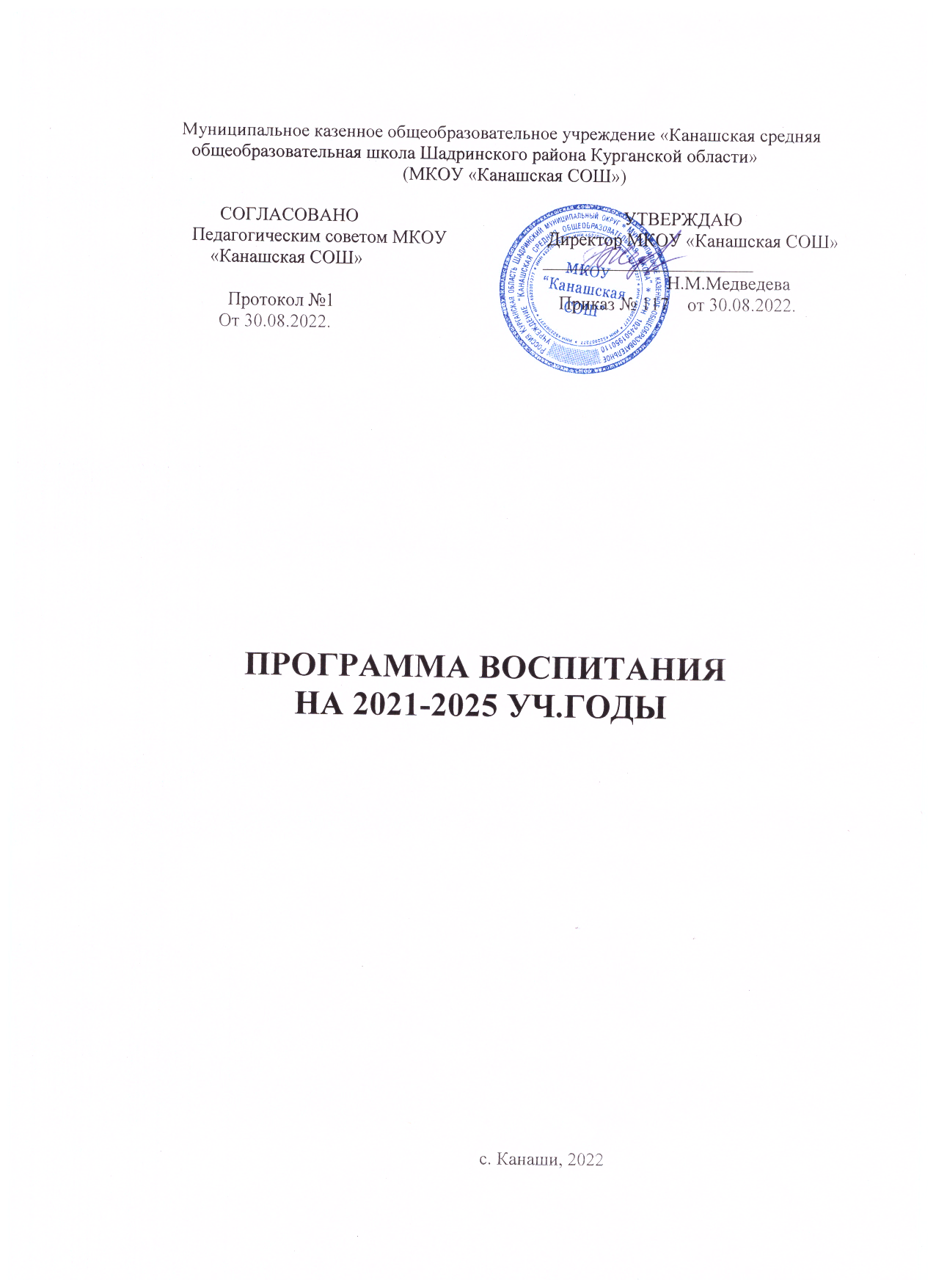 СОДЕРЖАНИЕ РАЗДЕЛ 1, ЦЕЛЕВОЙ Рабочая программа воспитания направлена на решение проблем гармоничного развития школьников в социальном мире и выстраивания ответственных взаимоотношений в социуме. Программа воспитания разработана в соответствии: - с Федеральными нормативно-правовыми актами в сфере образования: Федеральный Закон «Об образовании в Российской Федерации» от 29.12 2012 г. № 273-ФЗ «Об Образовании в Российской Федерации»; Федеральный закон от 31 июля 2020г. № 304 – ФЗ «О внесении изменений в Федеральный закон «Об Образовании в Российской Федерации» по вопросам воспитания обучающихся; Конвенция ООН о правах ребенка; Стратегия развития воспитания в Российской Федерации на период до 2025 года, утвержденная Распоряжением Правительства Российской Федерации от 29 мая 2015 г. № 996 – р «Об утверждении стратегии развития воспитания в Российской Федерации на период до 2025года»; Федеральные государственные образовательные стандарты; Национальный проект «Образование». - с Региональными нормативно-правовыми актами в сфере образования: Приказ Департамента Образования и науки Курганской области от 29 июня 2020г. № 619а «Об утверждении Региональной модели воспитания»; Приказ Департамента Образования и науки Курганской области от 14 августа 2020г. № 791 «Об утверждении комплекса мер по реализации региональной модели воспитания»; Региональный инновационный проект «Наставничество как эффективный инструмент профессионального воспитания обучающихся профессиональных образовательных организаций» Приказ Департамента № 609 от 26 сентября 2020г. В центре программы воспитания МКОУ «Канашская СОШ» находится личностное развитие обучающихся в соответствии с ФГОС ООО, формирование у них системных знаний о различных аспектах развития России и мира. Одним из результатов реализации программы школы станет приобщение обучающихся к российским традиционным духовным ценностям, правилам и нормам поведения в российском обществе. Программа призвана обеспечить достижение обучающимися личностных результатов, указанных во ФГОС: формирование у обучающихся основ российской идентичности; готовность обучающихся к саморазвитию; мотивации к познанию и обучению; ценностные установки и социально-значимые качества личности; активное участие в социально-значимой деятельности.  Особенность программы обусловлена включением в рабочую программу воспитания региональной модели воспитания Курганской области, цель которой заключается в повышении эффективности воспитательной работы, основанной на преемственности воспитания, взаимодействии всех ее компонентов, воспитывающей и организационной деятельности. В современной действительности сложился образ идеального современного человека. Это гражданин с активной жизненной позицией, компетентный, умеющий проектировать своё будущее, самостоятельный, ответственный, толерантный, ведущий здоровый образ жизни, т.д. Для того, чтобы соответствовать данному образу, необходимо обладать определённым набором навыков. Так называемых навыков 21 века (soft skills) – умение работать в команде, следовать индивидуальной образовательной траектории, получать поддержку от наставников, самостоятельно усваивать знания, уметь применять современные технологии и др. Современный человек формируется непрерывно в течение всей жизни, проходя определённые ступени развития.  Рабочая программа воспитания реализуется в единстве урочной и внеурочной деятельности, совместно с родителями и другими социальными институтами воспитания.  ЦЕЛЬ И ЗАДАЧИ ВОСПИТАНИЯЦель воспитания в МКОУ «Канашская СОШ» – личностное развитие школьников, проявляющееся: в усвоении ими знаний основных норм, которые общество выработало на основе этих ценностей (то есть, в усвоении ими социально значимых знаний);  в развитии их позитивных отношений к этим общественным ценностям (то есть в развитии их социально значимых отношений); в приобретении ими соответствующего этим ценностям опыта поведения, опыта применения сформированных знаний и отношений на практике (то есть в приобретении ими опыта осуществления социально значимых дел). В воспитании детей младшего школьного возраста на уровне начального общего образования таким целевым приоритетом является создание благоприятных условий для усвоения школьниками социально значимых знаний – знаний основных норм и традиций того общества, в котором они живут.  Выделение данного приоритета связано с особенностями детей младшего школьного возраста: с их потребностью самоутвердиться в своем новом социальном статусе - статусе школьника, то есть научиться соответствовать предъявляемым к носителям данного статуса нормам и принятым традициям поведения. Такого рода нормы и традиции задаются в школе педагогами и воспринимаются детьми именно как нормы и традиции поведения школьника. Знание их станет базой для развития социально значимых отношений школьников и накопления ими опыта осуществления социально значимых дел и в дальнейшем, в подростковом и юношеском возрасте. К наиболее важным из них относятся следующие:  быть любящим, послушным и отзывчивым сыном (дочерью), братом (сестрой), внуком (внучкой); уважать старших и заботиться о младших членах семьи; выполнять посильную для ребёнка домашнюю работу, помогая старшим; быть трудолюбивым, следуя принципу «делу — время, потехе — час» как в учебных занятиях, так и в домашних делах, доводить начатое дело до конца; знать и любить свою Родину – свой родной дом, двор, улицу, город, село, свою страну;  беречь и охранять природу (ухаживать за комнатными растениями в классе или дома, заботиться о своих домашних питомцах и, по возможности, о бездомных животных в своем дворе; подкармливать птиц в морозные зимы; не засорять бытовым мусором улицы, леса, водоёмы);   проявлять миролюбие — не затевать конфликтов и стремиться решать спорные вопросы, не прибегая к силе;  стремиться узнавать что-то новое, проявлять любознательность, ценить знания; быть вежливым и опрятным, скромным и приветливым;  соблюдать правила личной гигиены, режим дня, вести здоровый образ жизни;  уметь сопереживать, проявлять сострадание к попавшим в беду; стремиться устанавливать хорошие отношения с другими людьми; уметь прощать обиды, защищать слабых, по мере возможности помогать нуждающимся в этом людям; уважительно относиться к людям иной национальной или религиозной принадлежности, иного имущественного положения, людям с ограниченными возможностями здоровья; быть уверенным в себе, открытым и общительным, не стесняться быть в чём-то непохожим на других ребят; уметь ставить перед собой цели и проявлять инициативу, отстаивать своё мнение и действовать самостоятельно, без помощи старших.   Знание младшим школьником данных социальных норм и традиций, понимание важности следования им имеет особое значение для ребенка этого возраста, поскольку облегчает его вхождение в широкий социальный мир, в открывающуюся ему систему общественных отношений.  В воспитании детей подросткового возраста на уровне основного общего образования таким приоритетом является создание благоприятных условий для развития социально значимых отношений школьников, и, прежде всего, ценностных отношений: к семье как главной опоре в жизни человека и источнику его счастья; к труду как основному способу достижения жизненного благополучия человека, залогу его успешного профессионального самоопределения и ощущения уверенности в завтрашнем дне;  к своему Отечеству, своей малой и большой Родине как месту, в котором человек вырос и познал первые радости и неудачи, которая завещана ему предками и которую нужно оберегать;  к природе как источнику жизни на Земле, основе самого ее существования, нуждающейся в защите и постоянном внимании со стороны человека;  к миру как главному принципу человеческого общежития, условию крепкой дружбы, налаживания отношений с коллегами по работе в будущем и создания благоприятного микроклимата в своей собственной семье; к знаниям как интеллектуальному ресурсу, обеспечивающему будущее человека, как результату кропотливого, но увлекательного учебного труда;  к культуре как духовному богатству общества и важному условию ощущения человеком полноты проживаемой жизни, которое дают ему чтение, музыка, искусство, театр, творческое самовыражение; к здоровью как залогу долгой и активной жизни человека, его хорошего настроения и оптимистичного взгляда на мир; к окружающим людям как безусловной и абсолютной ценности, как равноправным социальным партнерам, с которыми необходимо выстраивать доброжелательные и взаимоподдерживающие отношения, дающие человеку радость общения и позволяющие избегать чувства одиночества; к самим себе как хозяевам своей судьбы, самоопределяющимся и самореализующимся личностям, отвечающим за свое собственное будущее.  Данный ценностный аспект человеческой жизни чрезвычайно важен для личностного развития школьника, так как именно ценности во многом определяют его жизненные цели, его поступки, его повседневную жизнь. Выделение данного приоритета в воспитании школьников, обучающихся на ступени основного общего образования, связано с особенностями детей подросткового возраста: с их стремлением утвердить себя как личность в системе отношений, свойственных взрослому миру. В этом возрасте особую значимость для детей приобретает становление их собственной жизненной позиции, собственных ценностных ориентаций. Подростковый возраст – наиболее удачный возраст для развития социально значимых отношений школьников. В воспитании детей юношеского возраста на уровне среднего общего образования таким приоритетом является создание благоприятных условий для приобретения школьниками опыта осуществления социально значимых дел. Выделение данного приоритета связано с особенностями школьников юношеского возраста: с их потребностью в жизненном самоопределении, в выборе дальнейшего жизненного пути, который открывается перед ними на пороге самостоятельной взрослой жизни. Сделать правильный выбор старшеклассникам поможет имеющийся у них реальный практический опыт, который они могут приобрести в том числе и в школе. Важно, чтобы опыт оказался социально значимым, так как именно он поможет гармоничному вхождению школьников во взрослую жизнь окружающего их общества. Это: опыт дел, направленных на заботу о своей семье, родных и близких;  трудовой опыт, опыт участия в производственной практике; опыт дел, направленных на пользу своему родному городу или селу, стране в целом, опыт деятельного выражения собственной гражданской позиции;  опыт природоохранных дел; опыт разрешения возникающих конфликтных ситуаций в школе, дома или на улице; опыт самостоятельного приобретения новых знаний, проведения научных исследований, опыт проектной деятельности; опыт изучения, защиты и восстановления культурного наследия человечества, опыт создания собственных произведений культуры, опыт творческого самовыражения;  опыт ведения здорового образа жизни и заботы о здоровье других людей;  опыт оказания помощи окружающим, заботы о малышах или пожилых людях, волонтерский опыт; опыт самопознания и самоанализа, опыт социально приемлемого самовыражения и самореализации. Добросовестная работа педагогов, направленная на достижение поставленной цели, позволит ребенку получить необходимые социальные навыки, которые помогут ему лучше ориентироваться в сложном мире человеческих взаимоотношений, эффективнее налаживать коммуникацию с окружающими, увереннее себя чувствовать во взаимодействии с ними, продуктивнее сотрудничать с людьми разных возрастов и разного социального положения, смелее искать и находить выходы из трудных жизненных ситуаций, осмысленнее выбирать свой жизненный путь в сложных поисках счастья для себя и окружающих его людей. Для выбора модулей рабочей программы воспитания и конкретизации задач, проведен проблемно-ориентированный анализ состояния воспитательной работы в ОО с учетом региональной модели воспитания Курганской области.  Достижению поставленной цели воспитания школьников будет способствовать решение следующих основных задач: реализовывать воспитательные возможности общешкольных ключевых дел, поддерживать традиции их коллективного планирования, организации, проведения и анализа в школьном сообществе; реализовывать потенциал классного руководства в воспитании школьников, поддерживать активное участие классных сообществ в жизни школы; вовлекать школьников в кружки, секции, клубы, студии и иные объединения, работающие по школьным программам внеурочной деятельности, реализовывать их воспитательные возможности; использовать в воспитании детей возможности школьного урока, поддерживать использование на уроках интерактивных форм занятий с учащимися;  инициировать и поддерживать ученическое самоуправление – как на уровне школы, так и на уровне классных сообществ;  поддерживать 	деятельность 	функционирующих 	на базе школы детских общественных объединений и организаций; организовывать в школе волонтерскую деятельность и привлекать к ней школьников для освоения ими новых видов социально значимой деятельности; организовывать профориентационную работу со школьниками; организовать 	работу школьных медиа, реализовывать их воспитательный потенциал;  организовать работу с семьями школьников, их родителями или законными представителями, направленную на совместное решение проблем личностного развития детей; организовать работу по формированию правовой культуры обучающихся. Перечень задач позволяет выбрать количество и название модулей: инвариантные («Классное руководство», «Школьный урок», «Курсы внеурочной деятельности и дополнительного образования», «Работа с родителями», «Профориентация», «Правовое воспитание», «Самоуправление») и вариативные («Ключевые общешкольные дела», «Детские общественные объединения», «Школьные медиа»). В данных модулях реализуются следующие направления ВР: гражданско-патриотическое, духовно-нравственное, правовое, экологическое, профориентационное, социально-активное, здоровьесберегающее.  Планомерная реализация поставленных задач позволит организовать в школе интересную и событийно насыщенную жизнь детей и педагогов, что станет эффективным способом профилактики антисоциального поведения школьников. 1.2.НАПРАВЛЕНИЯ ВОСПИТАНИЯ Программа реализуется в единстве учебной и воспитательной деятельности общеобразовательной организации по основным направлениям воспитания в соответствии с ФГОС: гражданское воспитание — формирование российской гражданской идентичности, принадлежности к общности граждан Российской Федерации, к народу России как источнику власти в Российском государстве и субъекту тысячелетней российской государственности, изучение и уважение прав, свобод и обязанностей гражданина России; патриотическое воспитание — воспитание любви к родному краю, Родине, своему народу, уважения к другим народам России; историческое просвещение, формирование российского национального исторического сознания, российской культурной идентичности; духовно-нравственное воспитание — воспитание на основе духовно-нравственной культуры народов России, традиционных религий народов России, формирование традиционных российских семейных ценностей; воспитание честности, доброты, милосердия, сопереживания, справедливости, коллективизма, дружелюбия и взаимопомощи, уважения к старшим, к памяти предков, их вере и культурным традициям; эстетическое воспитание — формирование эстетической культуры на основе российских традиционных духовных ценностей, приобщение к лучшим образцам отечественного и мирового искусства; физическое воспитание, формирование культуры здорового образа жизни и эмоционального благополучия — развитие физических способностей с учѐтом возможностей и состояния здоровья, навыков безопасного поведения в природной и социальной среде, чрезвычайных ситуациях; трудовое воспитание — воспитание уважения к труду, трудящимся, результатам труда (своего и других людей), ориентация на трудовую деятельность, получение профессии, личностное самовыражение в продуктивном, нравственно достойном труде в российском обществе, на достижение выдающихся результатов в профессиональной деятельности; экологическое воспитание — формирование экологической культуры, ответственного, бережного отношения к природе, окружающей среде на основе российских традиционных духовных ценностей, навыков охраны, защиты, восстановления природы, окружающей среды; воспитание ценностей научного познания — воспитание стремления к познанию себя и других людей, природы и общества, к получению знаний, качественного образования с учѐтом личностных интересов и общественных потребностей. 1.3.ЦЕЛЕВЫЕ ОРИЕНТИРЫ РЕЗУЛЬТАТОВ ВОСПИТАНИЯ Целевые 	ориентиры 	результатов 	воспитания 	на 	уровне 	начального 	общего образования. Целевые ориентиры результатов воспитания на уровне основного общего образования. Целевые ориентиры результатов воспитания на уровне среднего общего образования. РАЗДЕЛ 2, СОДЕРЖАТЕЛЬНЫЙ 2.1. УКЛАД ОБЩЕОБРАЗОВАТЕЛЬНОЙ ОРГАНИЗАЦИИ   Поиск новых путей эффективной организации воспитательного процесса в МКОУ «Канашская СОШ» обусловлен тем, что государственная стратегия обеспечения роста конкурентоспособности страны, ее успешного и устойчивого развития требует совершенствования человеческого потенциала, определяемого во многом состоянием системы образования. В условиях решения этих стратегических задач важнейшими качествами личности становятся способность творчески мыслить, умение выбирать профессиональный путь, готовность обучаться в течение всей жизни.МКОУ «Канашская СОШ» располагает квалифицированными педагогическими кадрами, строящими учебно-воспитательную работу на научно-педагогической основе.В школе успешно реализуется работа по созданию безопасной и комфортной образовательной среды, что подтверждают проведенные психологические мониторинги. Для поддержания комфортной психологической обстановки с учащимися, родителями и учителями работает служба сопровождения, в которую входят психолог, социальный педагог, работает школьный совет по профилактике правонарушений, составляются социальные паспорта школьников и их семей, позволяющие определить детей, находящихся в трудной жизненной ситуации и обеспечить их педагогическое сопровождение.На базе школы создано отделение дополнительного образования детей, работает сеть кружков, спортивных секций. Развитие системы воспитания и дополнительного образования детей положительно влияет на уровень образованности и общей культуры школьников, их здоровье, культуру взаимодействия с людьми и окружающей средой. Сохранение принципа бесплатности воспитательных мероприятий и развитие системы дополнительного образования детей является средством социальной защиты. Программа предусматривает продолжение ранее начатой работы и развертывание новых программ взаимодействия с социальными партнерами.В школе создана и работает детская общественная организации Совет Президентов, которая является частью молодежной общественной организации РДШ. Мы являемся одной из базовых школ. Совет Президентов и все желающие активно участвуют во всех районных и городских гражданско-патриотических мероприятиях. Ребята изучают историю своего района и села, организуют и проводят мероприятия для ребят из других школ, принимают активное участие в трудовых акциях, приводят в порядок памятники воинской славы, участвуют в акциях, принимают участие в организации и проведении смен в лагере «Солнечный».Школа богата своими традициями. На протяжении многих лет в школе сложилась система традиционных школьных праздников и мероприятий.Процесс воспитания в образовательной организации основывается на следующих принципах взаимодействия педагогов и школьников:- неукоснительного соблюдения законности и прав семьи и ребенка, соблюдения конфиденциальности информации о ребенке и семье, приоритета безопасности ребенка при нахождении в образовательной организации;- ориентира на создание в образовательной организации психологически комфортной среды для каждого ребенка и взрослого, без которой невозможно конструктивное взаимодействие школьников и педагогов; - реализации процесса воспитания главным образом через создание в школе детско-взрослых общностей, которые бы объединяли детей и педагогов яркими и содержательными событиями, общими позитивными эмоциями и доверительными отношениями друг к другу;- организации основных совместных дел школьников и педагогов как предмета совместной заботы и взрослых, и детей;- системности, целесообразности и не шаблонности воспитания как условий его эффективности.Основными традициями воспитания в образовательной организации являются следующие: - стержнем годового цикла воспитательной работы школы являются ключевые общешкольные традиционные дела, через которые осуществляется интеграция воспитательных усилий педагогов;- в школе создаются такие условия, чтобы по мере взросления ребенка увеличивалась и его роль в таких совместных делах (от пассивного наблюдателя до организатора);- педагоги школы ориентированы на формирование коллективов в рамках школьных классов, кружков, студий, секций и иных детских объединений, на установление в них доброжелательных и товарищеских взаимоотношений;- ключевой фигурой воспитания в школе является классный руководитель, реализующий по отношению к детям защитную, личностно развивающую, организационную, посредническую (в разрешении конфликтов) функции.Основными направлениями воспитательной работы являются:Воспитание гражданственности, патриотизма, уважения к правам, свободам и обязанностям человека;Воспитание социальной ответственности и компетентности;Воспитание нравственных чувств, убеждений, этического сознания;Воспитание экологической культуры, культуры здоровья и безопасного образа жизни;Воспитание трудолюбия, сознательного творческого отношения к образованию, труду и жизни, подготовка к сознательному выбору профессии;Воспитание ценностного отношения к прекрасному, формирование основ эстетической культуры2.2. ВИДЫ, 	ФОРМЫ 	И 	СОДЕРЖАНИЕ 	ВОСПИТАТЕЛЬНОЙ ДЕЯТЕЛЬНОСТИ Реализация цели и задач данной программы воспитания осуществляется в рамках следующих направлений - модулях воспитательной работы школы. ИНВАРИАНТНЫЕ МОДУЛИ Модуль «Классное руководство» Осуществляя работу с классом, педагог организует работу с классным коллективом, индивидуальную работу с учащимися вверенного ему класса, работу с учителями, преподающими в данном классе, работу с родителями учащихся или их законными представителями. Модуль «Школьный урок»  Основные направления и темы воспитательной работы, формы, средства, методы воспитания реализуются через использование воспитательного потенциала учебных предметов, курсов и дисциплин (модулей) и отражаются в рабочих программах педагогов. Реализация школьными педагогами воспитательного потенциала урока предполагает ориентацию на целевые приоритеты, связанные с возрастными особенностями их воспитанников, ведущую деятельность:  Таким образом, данные методы и приемы работы в процессе организации учебной деятельности обеспечивают:  установление взаимоотношений субъектов деятельности на уроке как отношений субъектов единой совместной деятельности, обеспечиваемой общими активными интеллектуальными усилиями; организацию на уроках активной деятельности учащихся, в том числе поисковоисследовательской, на разных уровнях познавательной самостоятельности (в этом и заключается важнейшее условие реализации воспитательного потенциала современного урока - активная познавательная деятельность детей); использование воспитательных возможностей предметного содержания через подбор соответствующих текстов для чтения, задач для решения, проблемных ситуаций для обсуждения в классе.  Модуль «Курсы внеурочной деятельности и дополнительного образования»  Задача модуля – организовать внеурочную деятельность обучающихся через реализацию курсов внеурочной деятельности, досуговую деятельность, вовлекать обучающихся в кружки, секции, клубы, студии и иные объединения, реализующие дополнительные общеобразовательные (общеразвивающие) программы как в школе, так и вне школы, реализовывать их воспитательные возможности. Воспитание на занятиях школьных курсов внеурочной деятельности осуществляется преимущественно через:  вовлечение обучающихся в интересную и полезную для них деятельность, которая предоставит им возможность самореализоваться в ней, приобрести социально значимые знания, развить в себе важные для своего личностного развития социально значимые качества, получить опыт участия в социально значимых делах; создание в детских объединениях традиций, задающих их членам определенные социально значимые формы поведения; поддержку в детских объединениях обучающихся с ярко выраженной лидерской позицией и установкой на сохранение и поддержание накопленных социально значимых традиций;  поощрение детских инициатив и детского самоуправления.  Реализация воспитательного потенциала курсов внеурочной деятельности происходит в рамках, следующих выбранных обучающимися ее видов:  Общекультурное (художественное творчество) Курсы внеурочной деятельности, создающие благоприятные условия для просоциальной самореализации обучающихся, направленные на раскрытие их творческих способностей, формирование чувства вкуса и умения ценить прекрасное, на воспитание ценностного отношения обучающихся к культуре и их общее духовно-нравственное развитие. Это театральная студия «Темп», ИЗО студия «Акварелька». Выходные образовательные продукты регулярно демонстрируются на общешкольных массовых мероприятиях, в виде творческих хореографических номеров, театральных постановок, выставок творческих работ обучающихся, посвященных праздникам и значимым событиям. Духовно-нравственное (туристско-краеведческая деятельность) Курсы внеурочной деятельности, направленные на воспитание у обучающихся любви к своему краю, его истории, культуре, природе. По данному направлению организовано объединение «Горизонт». Выходные образовательные продукты участников объединения ежегодное участие в школьных и районных краеведческих и экологических конкурсах. Физкультурно – оздоровительное (спортивно-оздоровительная деятельность) Курсы внеурочной деятельности и объединения дополнительного образования, направленные на физическое развитие обучающихся, развитие их ценностного отношения к своему здоровью, побуждение к здоровому образу жизни, воспитание силы воли, ответственности. Данное направление представлено секциями «Юные чемпионы», «Волейбол», «Баскетбол». На уровне начального общего образования реализуется курс «Разговор о правильном питании», на всех уровнях образования реализуется курс по профилактике употребления ПАВ.  Общеинтеллектуальное направление   Курсы внеурочной деятельности, направленные на раскрытие творческого, умственного и физического потенциала обучающихся, развитие у них навыков конструктивного общения, умений работать в команде. В данном направлении реализуется шахматный кружок «Белый конь», кружок Робототехника» и «Легоконструирование». Социальное направление Курсы внеурочной деятельности, направленные на формирование и развитие умений создавать и реализовывать социально значимые проекты, развитие навыков конструктивного мышления и общения, умений работать в команде. Данное направление представлено объединениями «Я-лидер!», «Отряд юных инспекторов дорожного движения».  Организационно – аналитические мероприятия: Курсы, семинары, практикумы, консультации для руководителей студий, кружков, секций по реализации воспитательного потенциала курсов внеурочной деятельности. ВШК. Целевые индикаторы эффективности реализации модуля «Внеурочная деятельность»: Модуль «Работа с родителями»  Задача модуля - согласование позиций семьи и школы для более эффективного достижения цели воспитания. Работа с родителями или законными представителями школьников осуществляется в рамках следующих видов и форм деятельности:  На групповом уровне:  Совет лицея, участвующий в управлении образовательной организацией и решении вопросов воспитания и социализации их детей; дни открытых дверей (открытые уроки, литературно-музыкальные композиции на базе музея истории школы, спортивные мероприятия и праздники) во время которых родители могут посещать школьные учебные и внеурочные занятия для получения представления о ходе учебно-воспитательного процесса в школе;  общешкольные родительские собрания (онлайн и офлайн), по программе родительского всеобуча, происходящие в режиме обсуждения наиболее острых проблем обучения и воспитания школьников; родительский клуб «Мы вместе!», (онлайн и офлайн), на котором родители получают ценные рекомендации и советы от педагога-психолога, медицинского работника, социального педагога и обмениваются собственным творческим опытом и находками в деле воспитания детей;  Совет отцов (в рамках проекта «Ответственное отцовство»), родительские форумы при школьном интернет-сайте, на которых обсуждаются интересующие родителей вопросы, а также осуществляются виртуальные консультации психологов и педагогов.    На индивидуальном уровне: работа специалистов по запросу родителей для решения острых конфликтных ситуаций, так и предупреждения возникновения конфликтных вопросов; помощь со стороны родителей в подготовке и проведении общешкольных и внутриклассных мероприятий воспитательной направленности; индивидуальное консультирование c целью координации воспитательных усилий педагогов и родителей. Организационно-методические мероприятия: Курсы, семинары, МО классных руководителей по вопросам взаимодействия с родителями и организации родительского всеобуча. ВШК. Целевые индикаторы эффективности реализации модуля «Работа с родителями»: Модуль «Самоуправление» Задача модуля: инициировать и поддерживать ученическое самоуправление – как на уровне школы, так и на уровне классных сообществ. Поддержка детского самоуправления в школе помогает педагогам воспитывать в детях инициативность, самостоятельность, ответственность, трудолюбие, чувство собственного достоинства, а школьникам – предоставляет широкие возможности для самовыражения и самореализации. Это то, что готовит их к взрослой жизни. Поскольку учащимся младших и подростковых классов не всегда удается самостоятельно организовать свою деятельность, детское самоуправление иногда и на время может трансформироваться (посредством введения функции педагога-куратора) в детско-взрослое самоуправление; при этом учитель выполняет направляющую и консультационную функции. Детское самоуправление в школе осуществляется следующим образом:  На уровне школы: через деятельность Совета школы, Совета старшеклассников, создаваемого для учета мнения школьников по вопросам управления образовательной организацией и принятия административных решений, затрагивающих их права и законные интересы; через работу постоянно действующего лицейского актива, инициирующего и организующего проведение личностно значимых для школьников событий (соревнований, конкурсов, фестивалей, капустников, флэш-мобов и т.п.); . На уровне классов: через деятельность выборных по инициативе и предложениям учащихся класса лидеров (например, старост, дежурных командиров), представляющих интересы класса в общешкольных делах и призванных координировать его работу с работой общешкольных органов самоуправления и классных руководителей. На индивидуальном уровне: через вовлечение школьников в планирование, организацию, проведение и анализ общешкольных и внутриклассных дел; через реализацию школьниками, взявшими на себя соответствующую роль, функций по контролю за порядком и чистотой в классе, уходом за классной комнатой, комнатными растениями и т.п.; через участие в летней практике.  Организационно-методическое обеспечение: Курсы, семинары для педагога-организатора, социального педагога и классных руководителей по организации ученического самоуправления. Участие обучающихся в Школе Актива. Делегирование представителя Совета Старшеклассников в районный Совет Лидеров. ВШК.  Мониторинг «Уровень удовлетворенности школьной жизнью». Целевые индикаторы эффективности реализации модуля «Самоуправление» Модуль «Профориентация».           Задача модуля: подготовка школьника к осознанному выбору своей будущей профессиональной деятельности. Совместная деятельность педагогов и школьников по направлению «профориентация» включает в себя профессиональное просвещение школьников; диагностику и консультирование по проблемам профориентации, организацию профессиональных проб школьников. Задача совместной деятельности педагога и ребенка – подготовить школьника к осознанному выбору своей будущей профессиональной деятельности. Создавая профориентационно значимые проблемные ситуации, формирующие готовность школьника к выбору, педагог актуализирует его профессиональное самоопределение, позитивный взгляд на труд в постиндустриальном мире, охватывающий не только профессиональную, но и вне профессиональную составляющие такой деятельности. Эта работа осуществляется через:  циклы профориентационных классных часов, направленных на подготовку школьника к осознанному планированию и реализации своего профессионального будущего; профориентационные игры: деловые игры, квесты, решение кейсов (ситуаций, в которых необходимо принять решение, занять определенную позицию), расширяющие знания школьников о типах профессий, о способах выбора профессий, о достоинствах и недостатках той или иной интересной школьникам профессиональной деятельности; экскурсии на предприятия города, дающие школьникам начальные представления о существующих профессиях и условиях работы людей, представляющих эти профессии; посещение профориентационных выставок, ярмарок профессий, тематических профориентационных парков, профориентационных лагерей, дней открытых дверей в средних специальных учебных заведениях и вузах; совместное с педагогами изучение интернет ресурсов, посвященных выбору профессий, прохождение профориентационного онлайн-тестирования, прохождение онлайн курсов по интересующим профессиям и направлениям образования; участие в работе всероссийских профориентационных проектов, созданных в сети интернет: просмотр лекций, решение учебно-тренировочных задач, участие в мастер классах, посещение открытых уроков; индивидуальные консультации психолога для школьников и их родителей по вопросам   склонностей, способностей, дарований и иных индивидуальных особенностей детей, которые могут иметь значение в процессе выбора ими профессии; освоение школьниками основ профессии в рамках различных курсов по выбору, включенных в основную образовательную программу школы, или в рамках курсов дополнительного образования.   Созданная система профориентации в школе определяет 3 этапа профессионального становления обучающихся:  Уровень начального общего образования (1-4 класс); Основная задача данного этапа расширение кругозора обучающихся, развитие познавательных интересов, знакомство с миром профессий через такие формы работы, как распределение детей по интересам (выбор кружка), экскурсии (многоцелевые), знакомство с профессиями в рамках учебных предметов, социально-ориентированные уроки, ролевые игры, классные часы. Уровень основного общего образования (5-9 класс); Основная задача профессионального становления обучающихся данного этапа-развитие способностей обучающихся, имеющих уже определённые интересы в определённой области знаний, развитие качеств личности, необходимых для овладения специальными навыками, необходимыми для будущей профессии, через  такие формы профориентационной работы: учебные предметы, кружки, экскурсии, классные часы, встречи, беседы, олимпиады, портфолио ученика, посещение дней открытых дверей, исследовательские работы, проекты, профдиагностика (8-9 класс), профконсультирование (8-9 класс), развивающие занятия, участие в проекте «Профориентационный технопарк «Зауральский навигатор. Медицинский навигатор». Открытие инженерных классов. Это обусловлено востребованностью физико- математического, биолого-химического профилей обучения среди обучающихся и их родителей; участие в форуме «Человек в мире профессий», участие в проекте «Билет в будущее», участие в проекте «ПроеКТОрия» и др. Уровень среднего общего образования. Основная задача данного этапа профориентационной работы - подготовка обучающегося к профессионально-личностному самоопределению. Реализация поставленной перед обучающимся задачи происходит через: профдиагностику, профконсультирование, профориентационные встречи, экскурсии на производственные предприятия города и области, посещение дней открытых дверей в учебных заведениях города, проектная деятельность. Организационно-методическое обеспечение: Информационные совещания для педагогов по вопросу организации профориентационной работы. Встречи с представителями ВУЗов, СУЗов по вопросам поступления и требований к уровню подготовки обучающихся. Целевые индикаторы эффективности реализации модуля «Профориентация»: Вариативными модули: Модуль «Ключевые общешкольные дела» Ключевые дела – это главные традиционные общешкольные дела, в которых принимает участие большая часть школьников и которые обязательно планируются, готовятся, проводятся и анализируются совестно педагогами и детьми. Это не набор календарных праздников, отмечаемых в школе, а комплекс коллективных творческих дел, интересных и значимых для школьников, объединяющих их вместе с педагогами в единый коллектив. Ключевые дела обеспечивают включенность в них большого числа детей и взрослых, способствуют интенсификации их общения, ставят их в ответственную позицию к происходящему в школе. Введение ключевых дел в жизнь школы помогает преодолеть мероприятийный характер воспитания, сводящийся к набору мероприятий, организуемых педагогами для детей.  Для этого в образовательной организации используются следующие формы работы.  Модуль «Моя Родина» Модуль «Моя Родина» Гражданско – патриотическое воспитание подрастающего поколения всегда являлось одной из важнейших задач школы, ведь детство и юность - самая благодатная пора для привития священного чувства любви к Родине.  Под гражданско – патриотическим воспитанием понимается постепенное формирование у учащихся любви к своей Родине, постоянной готовности к еѐ защите, формирование активной гражданской позиции, осознание своего места в обществе.  Деятельность в рамках воспитательной работы данного модуля направлена на:  воспитание уважения к правам, свободам и обязанностям человека;  формирование ценностных представлений о любви к России, народам Российской Федерации, к своей малой родине;  усвоение ценности и содержания таких понятий как «служение Отечеству», «правовая система и правовое государство», «гражданское общество», об этических категориях «свобода и ответственность», о мировоззренческих понятиях «честь», «совесть», «долг», «справедливость» «доверие» и др.;  развитие нравственных представлений о долге, чести и достоинстве в контексте отношения к Отечеству, к согражданам, к семье;  развитие компетенции и ценностных представлений о верховенстве закона и потребности в правопорядке, общественном согласии и межкультурном взаимодействии;  формирование у учащихся представлений о ценностях культурно-исторического наследия России, уважительного отношения к национальным героям и культурным представлениям российского народа, развитие мотивации к научно-исследовательской деятельности, позволяющей объективно воспринимать и оценивать бесспорные исторические достижения и противоречивые периоды в развитии российского государства;  повышение уровня компетентности, учащихся в восприятии и интерпретации социально-экономических и политических процессов, и формирование на этой основе активной гражданской позиции и патриотической ответственности за судьбу страны; Действенными формами работы в данном направлении воспитательной деятельности являются:  мероприятия и проекты, направленные на развитие межпоколенного диалога (например, поддержка ветеранов войны и труда, взаимодействие со старшими членами 23 семьи в вопросах определения ценностей национальных и семейных традиций, профессиональной ориентации, культурно-эстетических взглядов, нравственных принципов: Например, акция «Милосердие», встречи в ветеранами Великой Отечественной войны и тружениками тыла организация помощи ветеранам, вдовам ветеранов, матерям погибших воинов при исполнении служебных обязанностей );  проекты и отдельные мероприятия, направленные на исследование истории родного края, природного и культурного наследия страны и отдельного региона: исследовательская работа на уроках истории и обществознания, экскурсии в музеи; туристические поездки; экскурсии по родному краю; изучение истории родного края, народных обычаев, фольклора, связанных с природой и использованием ее богатств; благоустройство территории школы;  отдельные мероприятия и проекты, направленные на воспитание уважительного отношения к воинскому прошлому своей страны (ключевые дела школы, посвященные Дню Победы и дню защитника Отечества, линейки, посвященные памятны датам истории страны). Модуль «Детские общественные объединения» Действующее на базе школы детские общественные объединения - это добровольное, самоуправляемое, некоммерческое формирование, созданное по инициативе детей и взрослых, объединившихся на основе общности интересов для реализации общих целей, указанных в уставе общественного объединения. Его правовой основой является ФЗ от 19.05.1995 № 82-ФЗ (ред. от 20.12.2017) «Об общественных объединениях (ст. 5).  Работа школьных объединений дает ребенку возможность получить социально значимый опыт гражданского поведения, получить важный для их личностного развития опыт осуществления дел, направленных на помощь другим людям, своей школе, обществу в целом; развить в себе такие качества как внимание, забота, уважение, умение сопереживать, умение общаться, слушать и слышать других  Модуль «Школьные медиа» Цель школьного медиа-центра - развитие коммуникативной культуры школьников, формирование навыков общения и сотрудничества, поддержка творческой самореализации учащихся.  Воспитательный потенциал школьных медиа-центра реализуется в рамках следующих видов и форм деятельности: школьный медиа-центр осуществляет освещение через школьную газету «Среда обитания», сайт школы, социальные сети наиболее интересных моментов жизни школы, популяризацию общешкольных ключевых дел, кружков, секций, деятельности органов ученического самоуправления;  участие школьников в региональных или всероссийских конкурсах школьных медиа.  Модуль «Организация предметно-эстетической среды» Окружающая ребенка предметно-эстетическая среда школы, при условии ее грамотной организации, обогащает внутренний мир ученика, способствует формированию у него чувства вкуса и стиля, создает атмосферу психологического комфорта, поднимает настроение, предупреждает стрессовые ситуации, способствует позитивному восприятию ребенком школы. Воспитывающее влияние на ребенка осуществляется через такие формы работы с предметно-эстетической средой школы как:  Модуль «Территория здоровья» На образовательную организацию возложено множество задач, среди которых приоритетной является сохранение и укрепление физического, психического и нравственного здоровья средствами образования. Для обеспечения системного подхода к деятельности по здоровье сбережению должны быть вовлечены все участники образовательных отношений. А систематическая работа при этом будет направлена на:  развитие навыков безопасности и формирования безопасной среды в школе, в быту, на отдыхе; формирование представлений об информационной безопасности, о девиантном поведении; выполнение Концепции профилактики злоупотребления психоактивными веществами в образовательной среде; формирование у учащихся культуры здорового образа жизни, ценностных представлений о физическом здоровье, о ценности духовного и нравственного здоровья; формирование у учащихся навыков сохранения собственного здоровья, овладение здоровьесберегающими технологиями в процессе обучения и во внеурочное время; формирование представлений о ценности занятий физической культурой и спортом, понимания влияния этой деятельности на развитие личности человека, на процесс обучения и взрослой жизни. Функции работников школы, направленные на сохранение и укрепление физического, психического и нравственного здоровья. Модуль «Подросток и закон» Профилактика девиантного поведения обучающихся, конфликтов между обучающимися, обучающимися и педагогами - направление деятельности в школе, целью которого является создание условий для успешного формирования и развития личностных ресурсов, способствующих преодолению различных трудных жизненных ситуаций и влияющих на повышение устойчивости участников образовательных отношений в МКОУ «Канашская СОШ» к неблагоприятным факторам. Целью профилактической работы школы является создание условий для совершенствования существующей системы профилактики безнадзорности и правонарушений несовершеннолетних, снижение тенденции роста противоправных деяний, сокращение фактов безнадзорности, правонарушений, преступлений, совершенных учащимися образовательной организации, профилактика дорожно-транспортного травматизма обучающихся и соблюдение норм пожарной безопасности. В МКОУ «Канашская СОШ» организована работа службы медиации, которая направлена на решение конфликтных ситуаций и профилактическую работу среди несовершеннолетних. Целью деятельности службы медиации в нашей школе является распространение среди участников образовательных отношений цивилизованных форм разрешения споров конфликтов (восстановительная медиация, переговоры и другие способы) и соответственно оказание помощи участникам образовательного процесса в разрешении конфликтных ситуаций на основе принципов и технологии восстановительной медиации.  РАЗДЕЛ 3, ОРГАНИЗАЦИОННЫЙ 3.1. КАДРОВОЕ ОБЕСПЕЧЕНИЕ Специфика кадров МКОУ «Канашская СОШ» определяется высоким уровнем профессионализма, большим инновационным потенциалом, ориентацией на успех в профессиональной деятельности, в развитии творческих способностей. Большинство педагогов прошли корпоративное обучение и владеют современными образовательными технологиями. Педагоги имеют успешный опыт разработки и внедрения инновационных проектов и программ, умеют осуществлять мониторинг экспериментальной деятельности и рефлексивный анализ еѐ хода и результатов.   Статус МКОУ «Канашская СОШ» как общеобразовательного учреждения предусматривает преемственность программ, методов и форм организации дошкольного и начального общего образования за счет максимально полного охвата детей различными образовательными услугами, оптимизации интеллектуальной нагрузки, что, в отличие от искусственного ускорения, дает возможность сохранить и укрепить физическое и психическое здоровье детей, обеспечивает их гармоничное развитие. Организация эффективной воспитательной деятельности в школе требует соответствующего кадрового обеспечения. МКОУ «Канашская СОШ» укомплектован педагогическими квалифицированными кадрами, в т. ч. руководящими, педагогическими, учебно-вспомогательными, административно-хозяйственными работниками, согласно штатному расписанию и Единому квалификационному справочнику должностей.  В педагогическом коллективе школы есть все необходимые специалисты: педагог психолог, социальный педагог, педагог-организатор, преподаватель-организатор ОБЖ, учителя начальных классов, учителя математики, учителя русского языка и литературы, учителя химии и биологии, учителя физики, учителя информатики, учителя ИЗО, учителя ОБЖ, учителя музыки, учителя физической культуры, воспитатели ГПД, библиотекари, педагоги дополнительного образования. Педагогический коллектив состоит из педагогов с большим опытом работы, которые владеют технологиями развивающего обучения, воспитания и коррекции, и постоянно повышающие свою квалификацию, и профессиональный уровень. При работе в группах для детей с ОВЗ в школе предусмотрены должности педагогов имеющих соответствующую квалификацию для работы с детьми с ограниченными возможностями здоровья. С целью реализации воспитательной деятельности в школе привлекаются специалисты организаций – социальные партнеры Учреждения:  Сельские библиотеки клубы  школа искусств имени Г.М. Ефремова   Спортивный клуб «Дружина»Педагогический коллектив школы находится в поиске новых компетенций, нового инструментария педагогической деятельности и изменение взгляда на ученика, его воспитание на свой статус и имидж в образовательном пространстве МКОУ. В целях эффективной реализации Рабочей программы воспитания в ОО созданы условия для профессионального роста и развития педагогических кадров, их дополнительного профессионального образования, используются различные формы повышения квалификации. 3.2. НОРМАТИВНО-МЕТОДИЧЕСКОЕ ОБЕСПЕЧЕНИЕ Перечень локальных нормативных документов МКОУ «Канашская СОШ, в которые вносятся изменения в соответствии с рабочей программой воспитания: программа развития МКОУ «Канашская СОШ»; годовой план работы МКОУ «Канашская СОШ»;«должностные инструкции педагогов, отвечающих за организацию воспитательной деятельности в МКОУ «Канашская СОШ»;  3.3. ТРЕБОВАНИЯ К УСЛОВИЯМ РАБОТЫ С ОБУЧАЮЩИМИСЯ С ОСОБЫМИ ОБРАЗОВАТЕЛЬНЫМИ ПОТРЕБНОСТЯМИ На уровне воспитывающей среды: во всех локальных составляющих строится как максимально доступная для детей с ОВЗ; событийная воспитывающая среда обеспечивает возможность включения каждого ребенка в различные формы жизни детского сообщества; рукотворная воспитывающая среда обеспечивает возможность демонстрации уникальности достижений каждого обучающегося с ОВЗ. На уровне общности: формируются условия освоения социальных ролей, ответственности и самостоятельности, сопричастности к реализации целей и смыслов сообщества, приобретается опыт развития отношений между обучающимися, родителями (законными представителями), педагогами. Детская и детско-взрослая общности в инклюзивном образовании развиваются на принципах заботы, взаимоуважения и сотрудничества в совместной деятельности. На уровне деятельностей: педагогическое проектирование совместной деятельности в классе, в разновозрастных группах, в малых группах детей, в детскородительских группах обеспечивает условия освоения доступных навыков, формирует опыт работы в команде, развивает активность и ответственность каждого обучающегося в социальной ситуации его развития. На уровне событий: проектирование педагогами ритмов учебной работы, отдыха, праздников и общих дел с учетом специфики социальной и культурной ситуации развития каждого ребенка с ОВЗ обеспечивает возможность его участия в жизни класса, школы, событиях группы, формирует личностный опыт, развивает самооценку и уверенность в своих силах. Количество учащихся с ОВЗ - 7 человек (1-9 классы). Особыми задачами воспитания обучающихся с ОВЗ являются: налаживание эмоционально-положительного взаимодействия детей с ОВЗ с окружающими для их успешной адаптации и интеграции в школе; формирование доброжелательного отношения к детям с ОВЗ и их семьям со стороны всех участников образовательных отношений; построение воспитательной деятельности с учетом индивидуальных особенностей каждого обучающегося с ОВЗ; активное привлечение семьи и ближайшего социального окружения к воспитанию обучающихся с ОВЗ; обеспечение психолого-педагогической поддержки семей, обучающихся с ОВЗ в развитии и содействие повышению уровня их педагогической, психологической, медико- социальной компетентности; индивидуализация в воспитательной работе с обучающимися с ОВЗ. Можно выделить следующие уровни психолого-педагогического сопровождения: индивидуальное, групповое, на уровне класса, на уровне образовательного организации. Основными формами психолого-педагогического сопровождения являются: диагностика, направленная на выявление особенностей статуса обучающегося. Она может проводиться на этапе знакомства с ребенком, после зачисления его в школу и в конце каждого учебного года; консультирование педагогов и родителей, которое осуществляется учителем и психологом с учетом результатов диагностики, а также администрацией образовательного организации; профилактика, экспертиза, развивающая работа, просвещение; коррекционная работа, осуществляемая в течение всего учебного времени. К основным направлениям психолого-педагогического сопровождения можно отнести: сохранение и укрепление психологического здоровья; мониторинг возможностей и способностей обучающихся; формирование у обучающихся понимания ценности здоровья и безопасного образа жизни; выявление и поддержку детей с особыми образовательными потребностями и особыми возможностями здоровья; формирование коммуникативных навыков в разновозрастной среде и среде сверстников; поддержку детских объединений и ученического самоуправления; выявление и поддержку одаренных детей и детей с ограниченными возможностями здоровья. Содержание программы психолого-педагогического сопровождения определяют следующие принципы: Соблюдение интересов ребёнка. Принцип определяет позицию специалиста, который призван решать проблему ребёнка с максимальной пользой и в интересах ребёнка. Системность. Принцип обеспечивает единство диагностики, коррекции и развития, т.е. системный подход к анализу особенностей развития и коррекции нарушений детей с ограниченными возможностями здоровья, а также всесторонний многоуровневый подход специалистов различного профиля, взаимодействие и согласованность их действий в решении проблем ребѐнка; участие в данном процессе всех участников образовательного процесса. Непрерывность. Принцип гарантирует ребёнку и его родителям (законным представителям) непрерывность помощи до полного решения проблемы или определения подхода к еѐ решению. Вариативность. Принцип предполагает создание вариативных условий для получения образования детьми, имеющими умеренно ограниченные возможности здоровья. Рекомендательный характер оказания помощи. Принцип обеспечивает соблюдение гарантированных законодательством прав родителей (законных представителей) детей с умеренно ограниченными возможностями здоровья выбирать формы получения детьми образования, защищать законные права и интересы детей. Направления работы Программа коррекционной работы включает в себя взаимосвязанные направления. Данные направления отражают еѐ основное содержание: диагностическая работа обеспечивает своевременное выявление детей с ограниченными возможностями здоровья, проведение их комплексного обследования и подготовку рекомендаций по оказанию им психолого-медико-педагогической помощи в условиях образовательного учреждения; коррекционно-развивающая работа обеспечивает своевременную специализированную помощь в освоении содержания образования и коррекцию недостатков в физическом и (или) психическом развитии детей с ограниченными возможностями здоровья в условиях общеобразовательного учреждения; способствует формированию универсальных учебных действий у обучающихся (личностных, регулятивных, познавательных, коммуникативных); консультативная работа обеспечивает актуальность, системность и гибкость работы с детьми с умеренно ограниченными возможностями здоровья и их семей по вопросам реализации дифференцированных психолого-педагогических условий обучения, воспитания, коррекции, развития и социализации обучающихся; информационно-просветительская работа по вопросам, связанным с особенностями образовательного процесса для данной категории детей, со всеми участниками образовательного процесса, их родителями (законными представителями), педагогическими работниками. 3.4. СИСТЕМА ПООЩРЕНИЯ СОЦИАЛЬНОЙ УСПЕШНОСТИ И ПРОЯВЛЕНИЙ АКТИВНОЙ ЖИЗНЕННОЙ ПОЗИЦИИ ОБУЧАЮЩИХСЯ Система поощрения проявлений активной жизненной позиции и социальной успешности обучающихся призвана способствовать формированию у обучающихся ориентации на активную жизненную позицию, инициативность, максимально вовлекать их в совместную деятельность в воспитательных целях. Система проявлений активной жизненной позиции и поощрения социальной успешности обучающихся строится на принципах: публичности, открытости поощрений (информирование всех обучающихся о награждении, проведение награждений в присутствии значительного числа обучающихся); соответствия артефактов и процедур награждения укладу жизни школы, качеству воспитывающей среды, специфической символике, выработанной и существующей в укладе школы; прозрачности правил поощрения (наличие положения о награждениях, неукоснительное следование порядку, зафиксированному в этом документе, соблюдение справедливости при выдвижении кандидатур); регулировании частоты награждений (недопущение избыточности в поощрениях - недостаточно длительные периоды ожидания, чрезмерно большие группы поощряемых и т.п.); сочетании индивидуального и коллективного поощрения (использование и индивидуальных наград, и коллективных дает возможность стимулировать как индивидуальную, так и коллективную активность обучающихся, преодолевать межличностные противоречия между обучающимися, получившими награду и не получившими ее); привлечении к участию в системе поощрений на всех стадиях родителей (законных представителей) обучающихся, представителей родительского сообщества, самих обучающихся, их представителей (с учетом наличия ученического самоуправления), сторонние организации, их статусных представителей; дифференцированности поощрений (наличие уровней и типов наград позволяет продлить стимулирующее действие системы поощрения). 3.5. АНАЛИЗ ВОСПИТАТЕЛЬНОГО ПРОЦЕССА Анализ воспитательного процесса и результатов воспитания осуществляется в соответствии с планируемыми результатами воспитания, личностными результатами обучающихся на уровнях начального общего, основного общего, среднего общего образования, установленных соответствующими ФГОС. Основным методом анализа воспитательного процесса в школе является ежегодный самоанализ воспитательной работы с целью выявления основных проблем и последующего их решения, с привлечением (при необходимости) внешних экспертов, специалистов. Планирование анализа воспитательного процесса и результатов воспитания включается в календарный план воспитательной работы. Основные принципы самоанализа воспитательной работы: взаимное уважение всех участников образовательных отношений; приоритет анализа сущностных сторон воспитания. Ориентирует на изучение, прежде всего, не количественных, а качественных показателей, таких как сохранение уклада школы, качество воспитывающей среды, содержание и разнообразие деятельности, стиль общения, отношений между педагогами, обучающимися и родителями (законными представителями); развивающий характер осуществляемого анализа. Ориентирует на использование результатов анализа для совершенствования воспитательной деятельности педагогических работников (знания и сохранения в работе цели и задач воспитания, умелого планирования воспитательной работы, адекватного подбора видов, форм и содержания совместной деятельности с обучающимися, коллегами, социальными партнерами); распределенная ответственность за результаты личностного развития обучающихся. Ориентирует на понимание того, что личностное развитие обучающихся - это результат как организованного социального воспитания (в котором школа участвует наряду с другими социальными институтами), так и их стихийной социализации, и саморазвития. Основные направления анализа воспитательного процесса: 1. Результаты воспитания, социализации и саморазвития обучающихся. Критерием, на основе которого осуществляется данный анализ, является динамика личностного развития обучающихся в каждом классе. Анализ проводится классными руководителями вместе с заместителем директора по воспитательной работе с последующим обсуждением результатов на совещании классных руководителей или педагогическом совете. Способом получения информации о результатах воспитания, социализации и саморазвития, обучающихся является педагогическое наблюдение. Внимание педагогических работников сосредотачивается на вопросах: какие проблемы, затруднения в личностном развитии обучающихся удалось решить за прошедший учебный год; какие проблемы, затруднения решить не удалось и почему; какие новые проблемы, трудности появились, над чем предстоит работать педагогическому коллективу. 2. Состояние организуемой совместной деятельности обучающихся и взрослых. Критерием, на основе которого осуществляется данный анализ, является наличие в школе интересной, событийно насыщенной и личностно развивающей совместной деятельности обучающихся и взрослых. Анализ проводится заместителем директора по воспитательной работе с классными руководителями с привлечением актива родителей (законных представителей) обучающихся, актива Совета старшеклассников. Способами получения информации о состоянии организуемой совместной деятельности обучающихся и педагогических работников могут быть анкетирования и беседы с обучающимися и их родителями (законными представителями), педагогическими работниками, представителями Совета самоуправления. Результаты обсуждаются на совещаниях классных руководителей или педагогическом совете.. 1 РАЗДЕЛ 1, ЦЕЛЕВОЙ  4 1.1. ЦЕЛЬ И ЗАДАЧИ ВОСПИТАНИЯ 51.2. НАПРАВЛЕНИЯ ВОСПИТАНИЯ 101.3. ЦЕЛЕВЫЕ ОРИЕНТИРЫ РЕЗУЛЬТАТОВ ВОСПИТАНИЯ 112 РАЗДЕЛ 2, СОДЕРЖАТЕЛЬНЫЙ 292.1. УКЛАД ОБЩЕОБРАЗОВАТЕЛЬНОЙ ОРГАНИЗАЦИИ 292.2. ВИДЫ, ФОРМЫ И СОДЕРЖАНИЕ ВОСПИТАТЕЛЬНОЙ ДЕЯТЕЛЬНОСТИ 31Инвариантные модули Модуль «Классное руководство» 31Модуль «Школьный урок» 38Модуль «Курсы внеурочной деятельности и дополнительного образования» 40Модуль «Работа с родителями» 42 Модуль «Самоуправление» 43Модуль «Профориентация» 44Вариативные модули Модуль «Ключевые общешкольные дела» 46Модуль «Моя Родина» 49Модуль «Детские общественные объединения» 50Модуль «Школьные медиа» 54Модуль «Организация предметно-эстетической среды» 54Модуль «Территория здоровья» 56Модуль «Подросток и закон» 603 РАЗДЕЛ 3, ОРГАНИЗАЦИОННЫЙ 653.1. КАДРОВОЕ ОБЕСПЕЧЕНИЕ 653.2. НОРМАТИВНО-МЕТОДИЧЕСКОЕ ОБЕСПЕЧЕНИЕ 663.3. ТРЕБОВАНИЯ К УСЛОВИЯМ РАБОТЫ С ОБУЧАЮЩИМИСЯ С ОСОБЫМИ ОБРАЗОВАТЕЛЬНЫМИ ПОТРЕБНОСТЯМИ 663.4. СИСТЕМА ПООЩРЕНИЯ СОЦИАЛЬНОЙ УСПЕШНОСТИ И ПРОЯВЛЕНИЙ АКТИВНОЙ ЖИЗНЕННОЙ ПОЗИЦИИ ОБУЧАЮЩИХСЯ 683.5. АНАЛИЗ ВОСПИТАТЕЛЬНОГО ПРОЦЕССА 69Цель Создание условий для личностного развития обучающихся Создание условий для личностного развития обучающихся Создание условий для личностного развития обучающихся Создание условий для личностного развития обучающихся Создание условий для личностного развития обучающихся Проблема или положительная практика Недостаточно используется воспитательный потенциал 	уроков, занятий внеурочной деятельности 	и предметно эстетической среды Высокий 	уровень социальной активности обучающихся. Сложилась определенная система ключевых общешкольных воспитательных мероприятий. Низкий 	уровень вовлеченности обучающихся в детские общественные объединения Необходимо реализовать потенциал классного руководства 	в воспитании школьников. Существует определенная система профориентаци онной работы в школе Задача Реализовывать воспитательный потенциал урока и внеурочной деятельности, обеспечивать использование на уроках и занятиях внеурочной деятельности интерактивных форм занятий с обучающимися, развивать предметно эстетическую среду  Создавать условия для формирования и развития социальной активности обучающихся Создавать условия для вовлечения обучающихся в детские общественные объединения (прежде всего РДШ) Реализовывать потенциал классного руководства 	в воспитании школьников, вовлекать классные сообщества 	в жизни школы Организовывать профориентаци онную работу с обучающимися используя потенциал внеклассных мероприятий (экскурсии) Модули - Школьный урок -Внеурочная деятельность -Предметно эстетическая среда -Ключевые общешкольные дела в разновозрастном коллективе -Детские Общественные объединения Детские общественные объединения Классное руководство Профориентация Ожидаемые результаты реализован воспитательный потенциал урока и занятия внеурочной деятельности; развитая предметно 	– эстетическая среда в школе. созданы условия для формирования и развития социальной активности обучающихся; активная социальная позиция обучающихся в школьном и внешкольном пространстве. 8 Увеличится доля детей, включенных 	в деятельность 	детских общественных организаций реализован потенциал классного руководства через выстроенную систему воспитательной работы классные коллективы вовлечены 	в жизнь школы организована профориентаци онная работа на всех 	ступенях обучения; сделан осознанный выбор дальнейшего самоопределен ия выпускниками школы 	на основе диагностики. Гражданско-патриотическое воспитание Знающий и любящий свою малую родину, свой край, имеющий представление о Родине — России, еѐ территории, расположении. Сознающий принадлежность к своему народу и к общности граждан России, проявляющий уважение к своему и другим народам. Понимающий свою сопричастность к прошлому, настоящему и будущему родного края, своей Родины — России, Российского государства. Понимающий значение гражданских символов (государственная символика России, своего региона), праздников, мест почитания героев и защитников Отечества, проявляющий к ним уважение. Имеющий первоначальные представления о правах и ответственности человека в обществе, гражданских правах и обязанностях. Принимающий участие в жизни класса, общеобразовательной организации, в доступной по возрасту социально значимой деятельности. Духовно-нравственное воспитание Уважающий духовно-нравственную культуру своей семьи, своего народа, семейные ценности с учѐтом национальной, религиозной принадлежности. Сознающий ценность каждой человеческой жизни, признающий индивидуальность и достоинство каждого человека. Доброжелательный, проявляющий сопереживание, готовность оказывать помощь, выражающий неприятие поведения, причиняющего физический и моральный вред другим людям, уважающий старших. Умеющий оценивать поступки с позиции их соответствия нравственным нормам, осознающий ответственность за свои поступки. Владеющий представлениями о многообразии языкового и культурного пространства России, имеющий первоначальные навыки общения с людьми разных народов, вероисповеданий. Сознающий нравственную и эстетическую ценность литературы, родного языка, русского языка, проявляющий интерес к чтению. Эстетическое воспитание Способный воспринимать и чувствовать прекрасное в быту, природе, искусстве, творчестве людей. Проявляющий интерес и уважение к отечественной и мировой художественной культуре. Проявляющий стремление к самовыражению в разных видах художественной деятельности, искусстве. Физическое воспитание, формирование культуры здоровья и эмоционального благополучия Бережно относящийся к физическому здоровью, соблюдающий основные правила здорового и безопасного для себя и других людей образа жизни, в том числе в информационной среде. Владеющий основными навыками личной и общественной гигиены, безопасного поведения в быту, природе, обществе. Ориентированный на физическое развитие с учѐтом возможностей здоровья, занятия физкультурой и спортом. Сознающий и принимающий свою половую принадлежность, соответствующие ей психофизические и поведенческие особенности с учѐтом возраста. Трудовое воспитание Сознающий ценность труда в жизни человека, семьи, общества. Проявляющий уважение к труду, людям труда, бережное отношение к результатам труда, ответственное потребление. Проявляющий интерес к разным профессиям. Участвующий в различных видах доступного по возрасту труда, трудовой деятельности. Экологическое воспитание Понимающий ценность природы, зависимость жизни людей от природы, влияние людей на природу, окружающую среду. Проявляющий любовь и бережное отношение к природе, неприятие действий, приносящих вред природе, особенно живым существам. Выражающий готовность в своей деятельности придерживаться экологических норм. Ценности научного познания Выражающий познавательные интересы, активность, любознательность и самостоятельность в познании, интерес и уважение к научным знаниям, науке. Обладающий первоначальными представлениями о природных и социальных объектах, многообразии объектов и явлений природы, связи живой и неживой природы, о науке, научном знании. Имеющий первоначальные навыки наблюдений, систематизации и осмысления опыта в естественнонаучной и гуманитарной областях знания. Гражданское воспитание Знающий и принимающий свою российскую гражданскую принадлежность (идентичность) в поликультурном, многонациональном и многоконфессиональном российском обществе, в мировом сообществе. Понимающий сопричастность к прошлому, настоящему и будущему народа России, тысячелетней истории российской государственности на основе исторического просвещения, российского национального исторического сознания. Проявляющий уважение к государственным символам России, праздникам. Проявляющий готовность к выполнению обязанностей гражданина России, реализации своих гражданских прав и свобод при уважении прав и свобод, законных интересов других людей. Выражающий неприятие любой дискриминации граждан, проявлений экстремизма, терроризма, коррупции в обществе. Принимающий участие в жизни класса, общеобразовательной организации, в том числе самоуправлении, ориентированный на участие в социально значимой деятельности. Патриотическое воспитание Сознающий свою национальную, этническую принадлежность, любящий свой народ, его традиции, культуру. Проявляющий уважение к историческому и культурному наследию своего и других народов России, символам, праздникам, памятникам, традициям народов, проживающих в родной стране. Проявляющий интерес к познанию родного языка, истории и культуры своего края, своего народа, других народов России. Знающий и уважающий достижения нашей Родины — России в науке, искусстве, спорте, технологиях, боевые подвиги и трудовые достижения, героев и защитников Отечества в прошлом и современности. Принимающий участие в мероприятиях патриотической направленности. Духовно-нравственное воспитание Знающий и уважающий духовно-нравственную культуру своего народа, ориентированный на духовные ценности и нравственные нормы народов России, российского общества в ситуациях нравственного выбора (с учѐтом национальной, религиозной принадлежности). Выражающий готовность оценивать своѐ поведение и поступки, поведение и поступки других людей с позиций традиционных российских духовно-нравственных ценностей и норм с учѐтом осознания последствий поступков. Выражающий неприятие антигуманных и асоциальных поступков, поведения, противоречащих традиционным в России духовно-нравственным нормам и ценностям. Сознающий соотношение свободы и ответственности личности в условиях индивидуального и общественного пространства, значение и ценность межнационального, межрелигиозного согласия людей, народов в России, умеющий общаться с людьми разных народов, вероисповеданий. Проявляющий уважение к старшим, к российским традиционным семейным ценностям, институту брака как союзу мужчины и женщины для создания семьи, рождения и воспитания детей. Проявляющий интерес к чтению, к родному языку, русскому языку и литературе как части духовной культуры своего народа, российского общества. Эстетическое воспитание Выражающий понимание ценности отечественного и мирового искусства, народных традиций и народного творчества в искусстве. Проявляющий эмоционально чувственную восприимчивость к разным видам искусства, традициям и творчеству своего и других народов, понимание их влияния на поведение людей. Сознающий роль художественной культуры как средства коммуникации и самовыражения в современном обществе, значение нравственных норм, ценностей, традиций в искусстве. Ориентированный на самовыражение в разных видах искусства, в художественном творчестве. Физическое воспитание, формирование культуры здоровья и эмоционального благополучия Понимающий ценность жизни, здоровья и безопасности, значение личных усилий в сохранении здоровья, знающий и соблюдающий правила безопасности, безопасного поведения, в том числе в информационной среде. Выражающий установку на здоровый образ жизни (здоровое питание, соблюдение гигиенических правил, сбалансированный режим занятий и отдыха, регулярную физическую активность). Проявляющий неприятие вредных привычек (курения, употребления алкоголя, наркотиков, игровой и иных форм зависимостей), понимание их последствий, вреда для физического и психического здоровья. Умеющий осознавать физическое и эмоциональное состояние (своѐ и других людей), стремящийся управлять собственным эмоциональным состоянием. Способный адаптироваться к меняющимся социальным, информационным и природным условиям, стрессовым ситуациям. Трудовое воспитание Уважающий труд, результаты своего труда, труда других людей. Проявляющий интерес к практическому изучению профессий и труда различного рода, в том числе на основе применения предметных знаний. Сознающий важность трудолюбия, обучения труду, накопления навыков трудовой деятельности на протяжении жизни для успешной профессиональной самореализации в российском обществе. Участвующий в решении практических трудовых дел, задач (в семье, общеобразовательной организации, своей местности) технологической и социальной направленности, способный инициировать, планировать и самостоятельно выполнять такого рода деятельность. Выражающий готовность к осознанному выбору и построению индивидуальной траектории образования и жизненных планов с учѐтом личных и общественных интересов, потребностей. Экологическое воспитание Понимающий значение и глобальный характер экологических проблем, путей их решения, значение экологической культуры человека, общества. Сознающий свою ответственность как гражданина и потребителя в условиях взаимосвязи природной, технологической и социальной сред. Выражающий активное неприятие действий, приносящих вред природе. Ориентированный на применение знаний естественных и социальных наук для решения задач в области охраны природы, планирования своих поступков и оценки их возможных последствий для окружающей среды. Участвующий в практической деятельности экологической, природоохранной направленности. Ценности научного познания Выражающий познавательные интересы в разных предметных областях с учѐтом индивидуальных интересов, способностей, достижений. Ориентированный в деятельности на научные знания о природе и обществе, взаимосвязях человека с природной и социальной средой. Развивающий навыки использования различных средств познания, накопления знаний о мире (языковая, читательская культура, деятельность в информационной, цифровой среде). Демонстрирующий навыки наблюдений, накопления фактов, осмысления опыта в естественнонаучной и гуманитарной областях познания, исследовательской деятельности. Гражданское воспитание Осознанно выражающий свою российскую гражданскую принадлежность (идентичность) в поликультурном, многонациональном и многоконфессиональном российском обществе, в мировом сообществе. Сознающий своѐ единство с народом России как источником власти и субъектом тысячелетней российской государственности, с Российским государством, ответственность за его развитие в настоящем и будущем на основе исторического просвещения, сформированного российского национального исторического сознания. Проявляющий готовность к защите Родины, способный аргументированно отстаивать суверенитет и достоинство народа России и Российского государства, сохранять и защищать историческую правду. Ориентированный на активное гражданское участие на основе уважения закона и правопорядка, прав и свобод сограждан. Осознанно и деятельно выражающий неприятие любой дискриминации по социальным, национальным, расовым, религиозным признакам, проявлений экстремизма, терроризма, коррупции, антигосударственной деятельности. Обладающий опытом гражданской социально значимой деятельности (в ученическом самоуправлении, волонтёрском движении, экологических, военно-патриотических и др. объединениях, акциях, программах). Патриотическое воспитание Выражающий свою национальную, этническую принадлежность, приверженность к родной культуре, любовь к своему народу. Сознающий причастность к многонациональному народу Российской Федерации, Российскому Отечеству, российскую культурную идентичность. Проявляющий деятельное ценностное отношение к историческому и культурному наследию своего и других народов России, традициям, праздникам, памятникам народов, проживающих в родной стране — России. Проявляющий уважение к соотечественникам, проживающим за рубежом, поддерживающий их права, защиту их интересов в сохранении российской культурной идентичности. Духовно-нравственное воспитание Проявляющий приверженность традиционным духовно-нравственным ценностям, культуре народов России с учѐтом мировоззренческого, национального, конфессионального самоопределения. Действующий и оценивающий своѐ поведение и поступки, поведение и поступки других людей с позиций традиционных российских духовно-нравственных ценностей и норм с осознанием последствий поступков, деятельно выражающий неприятие антигуманных и асоциальных поступков, поведения, противоречащих этим ценностям. Проявляющий уважение к жизни и достоинству каждого человека, свободе мировоззренческого выбора и самоопределения, к представителям различных этнических групп, религий народов России, их национальному достоинству и религиозным чувствам с учѐтом соблюдения конституционных прав и свобод всех граждан. Понимающий и деятельно выражающий ценность межнационального, межрелигиозного согласия людей, народов в России, способный вести диалог с людьми разных национальностей, отношения к религии и религиозной принадлежности, находить общие цели и сотрудничать для их достижения. Ориентированный на создание устойчивой семьи на основе российских традиционных семейных ценностей; понимания брака как союза мужчины и женщины для создания семьи, рождения и воспитания в семье детей; неприятия насилия в семье, ухода от родительской ответственности. Обладающий сформированными представлениями о ценности и значении в отечественной и мировой культуре языков и литературы народов России, демонстрирующий устойчивый интерес к чтению как средству познания отечественной и мировой духовной культуры. Эстетическое воспитание Выражающий понимание ценности отечественного и мирового искусства, российского и мирового художественного наследия. Проявляющий восприимчивость к разным видам искусства, понимание эмоционального воздействия искусства, его влияния на поведение людей, умеющий критически оценивать это влияние. Проявляющий понимание художественной культуры как средства коммуникации и самовыражения в современном обществе, значения нравственных норм, ценностей, традиций в искусстве. Ориентированный на осознанное творческое самовыражение, реализацию творческих способностей в разных видах искусства с учѐтом российских традиционных духовных и нравственных ценностей, на эстетическое обустройство собственного быта. Физическое воспитание, формирование культуры здоровья и эмоционального благополучия Понимающий и выражающий в практической деятельности ценность жизни, здоровья и безопасности, значение личных усилий в сохранении и укреплении своего здоровья и здоровья других людей. Соблюдающий правила личной и общественной безопасности, в том числе безопасного поведения в информационной среде. Выражающий на практике установку на здоровый образ жизни (здоровое питание, соблюдение гигиены, режим занятий и отдыха, регулярную физическую активность), стремление к физическому совершенствованию, соблюдающий и пропагандирующий безопасный и здоровый образ жизни. Проявляющий сознательное и обоснованное неприятие вредных привычек (курения, употребления алкоголя, наркотиков, любых форм зависимостей), деструктивного поведения в обществе и цифровой среде, понимание их вреда для физического и психического здоровья. Демонстрирующий навыки рефлексии своего состояния (физического, эмоционального, психологического), состояния других людей с точки зрения безопасности, сознательного управления своим эмоциональным состоянием, развивающий способности адаптироваться к стрессовым ситуациям в общении, в разных коллективах, к меняющимся условиям (социальным, информационным, природным). Трудовое воспитание Уважающий труд, результаты труда, трудовые и профессиональные достижения своих земляков, их вклад в развитие своего поселения, края, страны, трудовые достижения российского народа. Проявляющий способность к творческому созидательному социально значимому труду в доступных по возрасту социальнотрудовых ролях, в том числе предпринимательской деятельности в условиях самозанятости или наѐмного труда. Участвующий в социально значимой трудовой деятельности разного вида в семье, общеобразовательной организации, своей местности, в том числе оплачиваемом труде в каникулярные периоды, с учѐтом соблюдения законодательства. Выражающий осознанную готовность к получению профессионального образования, к непрерывному образованию в течение жизни как условию успешной профессиональной и общественной деятельности. Понимающий специфику трудовой деятельности, регулирования трудовых отношений, самообразования и профессиональной самоподготовки в информационном высокотехнологическом обществе, готовый учиться и трудиться в современном обществе. Ориентированный на осознанный выбор сферы трудовой, профессиональной деятельности в российском обществе с учѐтом личных жизненных планов, потребностей своей семьи, общества. Экологическое воспитание Демонстрирующий в поведении сформированность экологической культуры на основе понимания влияния социально-экономических процессов на природу, в том числе на глобальном уровне, ответственность за действия в природной среде. Выражающий деятельное неприятие действий, приносящих вред природе. Применяющий знания естественных и социальных наук для разумного, бережливого природопользования в быту, общественном пространстве. Имеющий и развивающий опыт экологически направленной, природоохранной, ресурсосберегающей деятельности, участвующий в его приобретении другими людьми. Ценности научного познания Деятельно выражающий познавательные интересы в разных предметных областях с учѐтом своих интересов, способностей, достижений. Обладающий представлением о современной научной картине мира, достижениях науки и техники, аргументированно выражающий понимание значения науки в жизни российского общества, обеспечении его безопасности, гуманитарном, социально- экономическом развитии России. Демонстрирующий навыки критического мышления, определения достоверной научной информации и критики антинаучных представлений. Развивающий и применяющий навыки наблюдения, накопления и систематизации фактов, осмысления опыта в естественнонаучной и гуманитарной областях познания, исследовательской деятельности. Блоки Виды деятельности Формы работы, мероприятия Работа 	с 	классным коллективом инициирование и поддержка участия класса в общешкольных ключевых делах, оказание необходимой помощи детям в их подготовке, проведении и анализе; организация интересных и полезных для личностного развития подростка совместных дел с учащимися вверенного ему класса (познавательной, трудовой, спортивно оздоровительной, духовно-нравственной, творческой, профориентационной направленности), позволяющие с одной стороны, – вовлечь в них детей с самыми разными потребностями и тем самым дать им возможность самореализоваться в них, а с другой, – установить и упрочить доверительные отношения с учащимися класса, стать для них значимым взрослым, задающим образцы поведения в обществе;  проведение классных часов как часов плодотворного и доверительного общения педагога и школьников, основанных на принципах Выбор 	актива 	класса (распределение обязанностей по секторам), членов актива органа ученического самоуправления; планирование общеклассных дел. Игры и тренинги на сплочение 	и командообразование; однодневные 	и многодневные 	походы 	и экскурсии, 	организуемые классными руководителями и родителями. Организация праздников, вечеров досуга; уважительного отношения к личности ребенка, поддержки активной позиции каждого ребенка в беседе, предоставления школьникам возможности обсуждения и принятия решений по обсуждаемой проблеме, создания благоприятной среды для общения;  4) сплочение коллектива класса через:  игры и тренинги на сплочение 	и командообразование;  однодневные 	и многодневные 	походы 	и экскурсии, 	организуемые классными руководителями и родителями;  празднования 	в классе дней рождения детей, включающие в себя подготовленные ученическими микрогруппами поздравления, 	сюрпризы, творческие 	подарки 	и розыгрыши; регулярные внутриклассные «чаепития» и вечера, дающие каждому школьнику 	возможность рефлексии 	собственного участия в жизни класса.  Индивидуальная работа с учащимися 1) изучение особенностей личностного развития учащихся класса через наблюдение за поведением школьников в их повседневной жизни, в специально создаваемых педагогических ситуациях, в играх, погружающих ребенка в мир человеческих отношений, в организуемых педагогом беседах по тем или иным нравственным проблемам; результаты наблюдения сверяются с результатами бесед Через наблюдение за поведением школьников в их повседневной жизни, в специально создаваемых педагогических ситуациях, в играх, погружающих ребенка в мир человеческих отношений, в организуемых педагогом беседах по тем или иным нравственным проблемам. Результаты наблюдения сверяются с результатами бесед классного руководителя с родителями классного руководителя с родителями школьников, с преподающими в его классе учителями, а также (при необходимости) – со школьным психологом; 2) поддержка ребенка в решении важных для него жизненных проблем (налаживание взаимоотношений с одноклассниками или учителями, выбор профессии, вуза и дальнейшего трудоустройства, успеваемость и т.п.), когда каждая проблема трансформируется классным руководителем в задачу для школьника, которую они совместно стараются решить;  индивидуальная работа со школьниками класса, направленная на заполнение ими личных портфолио, в которых дети не просто фиксируют свои учебные, творческие, спортивные, личностные достижения, но и в ходе индивидуальных неформальных бесед с классным руководителем в начале каждого года планируют их, а в конце года – вместе анализируют свои успехи и неудачи;  коррекция поведения ребенка через частные беседы с ним, его родителями или законными представителями, с другими учащимися класса; через включение в проводимые школьным психологом тренинги общения; через предложение взять на себя ответственность за то или иное поручение в классе. школьников, с преподающими в его классе учителями, а также - со школьным психологом  через частные беседы с ним, его родителями или законными представителями, с другими учащимися класса.  Через включение в проводимые школьным психологом тренинги общения; через предложение взять на себя ответственность за то или иное поручение в классе. Работа с учителями  1) регулярные консультации 	Регулярные 	консультации классного руководителя с учителями-предметниками, направленные на формирование единства мнений и требований педагогов по ключевым вопросам воспитания, на предупреждение и разрешение конфликтов между учителями и учащимися; проведение 	мини-педсоветов, направленных на решение конкретных проблем класса и интеграцию воспитательных влияний на школьников; привлечение учителей к участию во внутриклассных делах, дающих педагогам возможность лучше узнавать и понимать своих учеников, увидев их в иной, отличной от учебной, обстановке; привлечение учителей к участию в родительских собраниях класса для объединения усилий в деле обучения и воспитания детей. классного руководителя с учителями-предметниками, направленные на формирование единства мнений и требований педагогов по ключевым вопросам воспитания, на предупреждение и разрешение конфликтов между учителями и учащимися, участие в заседаниях школьной Службы медиации. Проведение МО классных руководителей, и работа Совета профилактики, направленных на решение конкретных проблем класса и 	интеграцию воспитательных влияний на школьников. 	Работа 	с 	родителями (законными представителями) регулярное информирование родителей о школьных успехах и проблемах их детей, о жизни класса в целом; помощь родителям школьников или их законным представителям в регулировании отношений между 	ними, администрацией школы и учителями-предметниками;  организация родительских собраний, происходящих в режиме обсуждения наиболее острых проблем обучения и воспитания школьников; создание и организация работы родительских комитетов классов, Организация родительских собраний, происходящих в режиме обсуждения наиболее острых проблем обучения и воспитания школьников. Создание и организация работы родительских комитетов классов, участвующих в управлении образовательной организацией и решении вопросов воспитания и обучения их детей. Привлечение членов семей школьников к организации и проведению дел класса. Организация на базе класса участвующих в управлении образовательной организацией и решении вопросов воспитания и обучения их детей; привлечение членов семей школьников к организации и проведению дел класса; организация 	на 	базе класса 	семейных праздников, 	конкурсов, соревнований, направленных на сплочение семьи и школы. семейных праздников, конкурсов, соревнований, направленных на сплочение семьи и школы. № Целевые ориентиры Методы и приемы 1.  Установление доверительных отношений между учителем и его учениками. Поощрение, поддержка, похвала, просьба учителя. 2.  Побуждение школьников соблюдать на уроке общепринятые нормы поведения.  Обсуждение правил общения со старшими (учителями) и сверстниками(школьниками), принципы учебной дисциплины и самоорганизации. 3.  Привлечение внимания школьников к ценностному аспекту изучаемых на уроках явлений. Организация работы учеников с получаемой на уроке социально значимой информацией - инициирование ее обсуждения, высказывания учащимися своего мнения по ее поводу, выработки своего к ней отношения. 4.  Использование 	воспитательных возможностей 	содержания 	учебного предмета. Демонстрация детям примеров ответственного, гражданского поведения, проявления человеколюбия и добросердечности, через подбор соответствующих текстов для чтения, задач для решения, проблемных ситуаций для обсуждения в классе. 5.  Применение на уроке интерактивных форм работы с учащимися. Интеллектуальные игры, стимулирующие познавательную мотивацию школьников; дидактический театр, где полученные на уроке знания обыгрываются в театральных постановках;  дискуссии, которые дают учащимся возможность приобрести опыт ведения конструктивного диалога; групповая работа или работа в парах, которые учат школьников командной работе и взаимодействию с другими детьми. 6.  Мотивация эрудированных учащихся над их неуспевающими одноклассниками  Наставничество. 7.  Инициирование и поддержка исследовательской деятельности школьников. Реализация учащимися индивидуальных и групповых исследовательских проектов, что дает возможность приобрести навык самостоятельного решения теоретической проблемы, навык генерирования и оформления собственных идей, навык уважительного отношения к чужим идеям, оформленным в работах других исследователей, навык публичного выступления перед аудиторией аргументирования и отстаивания своей точки зрения. Ожидаемый результат Критерий эффективности Показатели Реализован воспитательный потенциал занятий внеурочной деятельности и объединений дополнительного образования Доля обучающихся вовлеченных во внеурочную деятельность  100% Реализован воспитательный потенциал занятий внеурочной деятельности и объединений дополнительного образования Доля обучающихся – участников различных конкурсов  (с образовательными продуктами внеурочной деятельности) 35% Реализован воспитательный потенциал занятий внеурочной деятельности и объединений дополнительного образования Охват всех направлений внеурочной деятельности по ФГОС 100% Ожидаемый результат Критерий эффективности Показатели - созданы условия для повышения социальной ответственности родителей Доля 	родителей, 	регулярно 	посещающих родительские 	собрания, 	занятия родительского всеобуча. Не менее 90% - созданы условия для повышения социальной ответственности родителей Доля родителей, активно участвующих в планировании, подготовке и проведении воспитательных мероприятий в классе и лицее. Не менее 25% - созданы условия для повышения социальной ответственности родителей Доля родителей, удовлетворенных качеством и уровнем 	воспитательной 	работы 	с обучающимися. 100% - созданы условия для повышения социальной ответственности родителей Доля семей, состоящих на всех видах учета  Уменьшение количества Ожидаемый результат Критерии эффективности Показатели созданы условия для формирования и развития социальной активности обучающихся; сформирована активная социальная позиция обучающихся в школьном и внешкольном пространстве. Доля обучающихся (старшеклассников), включенных в систему самоуправления на уровне школы (Совет старшеклассников) 50% созданы условия для формирования и развития социальной активности обучающихся; сформирована активная социальная позиция обучающихся в школьном и внешкольном пространстве. Доля обучающихся, включенных в систему самоуправления на уровне класса 100% созданы условия для формирования и развития социальной активности обучающихся; сформирована активная социальная позиция обучающихся в школьном и внешкольном пространстве. Включенность обучающихся, участвующих в работе Школьной службы медиации Включены Ожидаемый результат Критерии эффективности Показатели Организована система профориентационной работы на всех уровнях обучения; сделан 	осознанный выбор 	дальнейшего самоопределения выпускниками лицея. Охват профориентационной работой обучающихся на всех уровнях обучения. 100% Организована система профориентационной работы на всех уровнях обучения; сделан 	осознанный выбор 	дальнейшего самоопределения выпускниками лицея. Использование региональных интернет ресурсов по профориентации Использование Организована система профориентационной работы на всех уровнях обучения; сделан 	осознанный выбор 	дальнейшего самоопределения выпускниками лицея. Доля выпускников, сделавших осознанный выбор своей профессиональной траектории на основе диагностик, проводимых в школеНе менее 90% Организована система профориентационной работы на всех уровнях обучения; сделан 	осознанный выбор 	дальнейшего самоопределения выпускниками лицея. Поступление выпускников 11 классов в ВУЗы Не менее 98% Мероприятия Формы На внешкольном уровне На внешкольном уровне Социальные проекты – ежегодные совместно разрабатываемые и реализуемые школьниками и педагогами комплексы дел (экологической, патриотической, трудовой направленности), ориентированные на преобразование окружающего школу социума Проект «Чистый берег»,  «Дети войны»,   «Добро в каждом сердце», субботник «Зеленая весна». Спортивные состязания и праздники, проводимые для жителей села и организуемые совместно с семьями учащихся, которые открывают возможности для творческой самореализации школьников и включают их в деятельную заботу об окружающих «Праздник «Папа, мама, я – спортивная семья»,  «Папа+мама+я+школа=шахматная семья»,  праздничный концерт к 9 мая «Память вечно жива»,  Митинг, посвященный Дню Победы, общешкольный конкурс хорового искусства «Битва хоров». Участие во всероссийских акциях, посвященных значимым отечественным и международным событиям Акция «Внимание-дети!»,  Акция «Международный день мира»,  Акция «Забота»,  Акция «Дарю тебе сердце»,  Акция «Красная ленточка», Акция «Спешите делать добро»,  Акция «Ветеран живет рядом»,  Акция «Помощь бездомным животным», Акция «Письмо солдату»,  Акция «Посади дерево»,  Акция «Георгиевская ленточка», Акция «Бессмертный полк», Акция «Свеча Памяти». На школьном уровне На школьном уровне Разновозрастные сборы – ежегодные общешкольные и классные туристические походы, включающие в себя комплекс коллективных творческих дел, в процессе которых складывается особая детско-взрослая общность, характеризующаяся доверительными, поддерживающими взаимоотношениями, ответственным отношением к делу, атмосферой эмоционально-психологического комфорта, доброго юмора и общей радости. Общешкольный поход, Туристический слет, музей Т.С. Мальцева в с. Мальцево Общешкольные праздники – ежегодно проводимые творческие (театрализованные, музыкальные, литературные и т.п.) дела, связанные со значимыми для детей и педагогов знаменательными датами и в которых участвуют все классы школы День Знаний,  Праздник Осени,  День Учителя – День самоуправления,  	День 	рождения 	В.Р. 	Петровских, Новогодние праздники,  Вечер встречи выпускников,  День Защитника Отечества,  День памяти воинов – интернационалистов, Международный женский день,   День Здоровья,  Конкурс хорового искусства «Битва хоров», День Победы,  Последний звонок,  Выпускные вечера в 4-х, 9-х, 11-х классах Торжественные ритуалы посвящения, связанные с переходом учащихся на следующую ступень образования, символизирующие приобретение ими новых социальных статусов в школе и развивающие школьную идентичность детей «Посвящение 	первоклассников 	в пешеходы»,   «Посвящение в старшеклассники» Церемонии награждения школьников и педагогов за активное участие в жизни школы, защиту чести школы в конкурсах, соревнованиях, олимпиадах, значительный вклад в развитие школы Торжественная линейкаНа уровне классов На уровне классов Выбор и делегирование представителей классов в общешкольные советы дел, ответственных за подготовку общешкольных ключевых дел Выборы в совет самоуправления школы Участие школьных классов в реализации общешкольных ключевых дел. По плану воспитательной работы Проведение в рамках класса итогового анализа детьми общешкольных ключевых дел, участие представителей классов в итоговом анализе проведенных дел на уровне общешкольных советов дела Итоговый классный час  На индивидуальном уровне На индивидуальном уровне Вовлечение по возможности каждого ребенка в ключевые дела школы в одной из возможных для них ролей: сценаристов, постановщиков, исполнителей, ведущих, декораторов, музыкальных редакторов, корреспондентов, ответственных за костюмы и оборудование, ответственных за приглашение и встречу гостей и т.п.) Индивидуальные поручения Индивидуальная помощь ребенку (при необходимости) в освоении навыков подготовки, проведения и анализа ключевых дел Помощь 	в 	подготовке 	конкурсных материалов, проектов, создания портфолио Наблюдение за поведением ребенка в ситуациях подготовки, проведения и анализа ключевых дел, за его отношениями со сверстниками, старшими и младшими школьниками, с педагогами и другими взрослыми; Включение ребенка в совместную работу с другими детьми, которые могли бы стать примером, предложение взять в следующем ключевом деле на себя роль ответственного за тот или иной фрагмент общей работы  При необходимости коррекция поведения ребенка через частные беседы с ним, через включение его в совместную работу с другими детьми, которые могли бы стать хорошим примером для ребенка, через предложение взять в следующем ключевом деле на себя роль ответственного за тот или иной фрагмент общей работы. Организация 	разновозрастного наставничества № Название объединения Направления работы 1 Детское общественное объединение «Мы» Личностное развитие старших школьников в Детском 	общественном 	объединении 	«Мы» осуществляется через: участие 	в 	разработке 	и 	корректировке локальных актов, регламентирующих деятельность объединения, 	определении 	его 	целей 	и 	задач, разработке планов, правил поведения; последовательную реализацию демократических процедур (выборы руководящих органов, подотчетность выборных органов общему сбору объединения, ротация состава выборных органов и т.п.), дающих ребенку возможность получить социально значимый опыт гражданского поведения; формальные и неформальные встречи членов детского общественного объединения для обсуждения вопросов управления объединением, планирования и организации общественно-полезных дел в школе и населенных пунктах, празднования знаменательных для членов объединения событий; участие в общественно-полезных, творческих и конкурсных мероприятиях; организацию рекрутинговых мероприятий в начальной школе, реализующих идею популяризации деятельности детского общественного объединения, привлечения в него новых участников (проводятся в форме игр, квестов, театрализаций и т.п.); поддержку и развитие в детском объединении его традиций и ритуалов, формирующих у ребенка чувство общности с другими его членами, чувство причастности к тому, что происходит в объединении (реализуется посредством введения особой символики детского объединения, проведения ежегодной церемонии посвящения в члены детского объединения, создания и поддержки интернет-странички детского объединения в соцсетях, проведения традиционных встреч, коллективного анализа проводимых детским объединением дел). 2 Волонтерский отряд «Бумеранг добра» Создает 	благоприятных 	условия 	для приобретения 	школьниками 	опыта 	осуществления социально значимых дел по средствам: 1) организации общественно полезных дел, дающих детям возможность получить важный для их личностного развития опыт деятельности, направленной на помощь другим людям, своей школе, обществу в целом, развить в себе такие качества как забота, уважение, умение сопереживать, умение общаться, слушать и слышать других. Такими делами могут являться: посильная помощь, оказываемая школьниками пожилым людям, совместная работа с учреждениями социальной сферы (проведение культурно-просветительских и развлекательных мероприятий для посетителей этих учреждений, помощь в благоустройстве территории данных учреждений и т.п.);   участие в Международном дне добровольца/волонтера; организация и проведение праздничных мероприятий, посвященных этому дню; вручение волонтерских книжек вновь принятым волонтерам;    участия 	членов 	отряда 	в 	работе 	на прилегающей к школе территории (работа в школьном саду, 	уход 	за 	деревьями 	и 	кустарниками, благоустройство клумб) и другие; 3) участия в волонтерских акциях, деятельности на благо конкретных людей и социального окружения в целом. Это может быть, как участием школьников в проведении разовых акций, которые часто носят масштабный характер, так и постоянной деятельностью школьников. 3 Школьный спортивный «Дружина» клуб Организация спортивно – массовой работы с обучающимися; проведение внутри школьных соревнований, товарищеских спортивных встреч между классами и другими школами согласно календарю спортивно-массовых мероприятий на учебный год; выявление лучшего спортсмена класса, школы; награждение грамотами, дипломами лучших спортсменов, команд – победителей в школьных соревнованиях по видам спорта; поощрение лучших спортсменов и активистов клуба; проведение широкой пропаганды физической культуры и спорта в школе; расширение и укрепление материально-технической базы школы (оборудование школьных спортивных сооружений и уход за ними, ремонт спортивного инвентаря); формирование сборных команд образовательного учреждения для участия в соревнованиях более высокого ранга (городские, районные и краевые соревнования). информационное обеспечение спортивной жизни школы через сменные информационные стенды. 4 Отряд инспекторов дорожного «Районная Дорожного движения» юных движения Академия Воспитывать сознательное отношение к выполнению правил дорожного движения; Воспитать культуру поведения и дорожную этику в условиях дорожного движения. Научить 	основным 	правилам 	дорожного движения; Обеспечить каждому ребенку требуемый уровень знаний по безопасному поведению на улицах и дорогах; Обучить правильному поведению на улицах, используя полученные знания по данному вопросу;  Сформировать умение применять на практике полученные знания, обеспечив тем свою собственную безопасность. Развивать мотивацию к безопасному поведению Развивать у учащихся умение ориентироваться в дорожно-транспортной ситуации Развивать 	личностные 	свойства 	– самостоятельность, ответственность, активность, аккуратность. Направления работы Мероприятия Оформление интерьера школьных помещений (вестибюля, коридоров, рекреаций, залов, лестничных пролетов и т.п.) и их периодическая переориентация, которая может служить хорошим средством разрушения негативных установок Оформление школы к традиционным мероприятиям (День Знаний, День учителя, Новый год, 23 февраля, 8 марта, День Победы);  Лагерь дневного пребывания; Уголок безопасности; школьников на учебные и вне учебные занятия. Уголок «Антитерроризм»; Уголок «Пожарная безопасность»; Уголок школьной безопасности. Размещение на стенах школы регулярно сменяемых экспозиций: творческих работ школьников, позволяющих им реализовать свой творческий потенциал, а также знакомящих их с работами друг друга; картин определенного художественного стиля, знакомящего школьников с разнообразием эстетического осмысления мира; фотоотчетов об интересных событиях, происходящих в школе (проведенных ключевых делах, интересных экскурсиях, походах, встречах с интересными людьми и т. п.). Конкурсы рисунков к знаменательным датам календаря, выставка фоторабот учащихся, стендовая презентация, подготовка к ГИА, отличники учебы, грамоты и спортивные достижения учащихся; Уголок фотоотчетов о мероприятиях в школе. Озеленение 	пришкольной 	территории, разбивка клумб. Экологическая 	акция  «Экодисант», разбивка 	клумб, 	посадка аллей.  Благоустройство классных кабинетов, осуществляемое классными руководителями вместе со школьниками своих классов, позволяющее учащимся проявить свои фантазию и творческие способности, создающее повод для длительного общения классного руководителя со своими детьми. Оформление классных уголков. Событийный дизайн – оформление пространства проведения конкретных школьных событий (праздников, церемоний, торжественных линеек, творческих вечеров, выставок, собраний, конференций и т. п.). Создание фотозоны к традиционным школьным праздникам, оформление пространства проведения конкретных школьных событий (праздников, церемоний, торжественных линеек, творческих вечеров, выставок, собраний, конференций и т.п). Совместная с детьми разработка, создание и популяризация особой школьной символики (флаг школы, гимн школы, эмблема школы, логотип, элементы школьного костюма и т.п.), используемой как в школьной повседневности, так и в торжественные моменты жизни образовательной организации – во время праздников, торжественных церемоний, ключевых общешкольных дел и иных происходящих в жизни школы знаковых событий. Разработка проектов эмблемы, логотипа и т.п. школы и детских общественных организаций. Акцентирование внимания школьников посредством элементов предметно эстетической среды (стенды, плакаты, инсталляции) на важных для воспитания ценностях школы, ее традициях, правилах. Стенды, плакаты, инсталляции на важных для воспитания ценностях школы, ее традициях, правилах. Направления работы Мероприятия Организация физкультурно-оздоровительной работы  работа с учащимися всех групп здоровья на уроках физкультуры, секциях; организация физкультминуток на уроках, динамических перемен;  организация работы объединений дополнительного образования физкультурно-спортивной направленности в рамках работы спортивного клуба «Дружба»;  Дни здоровья «Движение-жизнь»;  Проведение бесед в классах о режиме дня, правильном питании, здоровом образе жизни, значении спорта в жизни; - Организация наглядной агитации на стендах школы, разработка памяток и буклетов;  профилактические беседы, встречи с представителями медицинских учреждений; - рейды: «Чистый класс»; «Внешний вид»;  участие в конкурсах: Веселые старты»; «Папа, мама, я - спортивная семья»; «Президентские игры и состязания». Реализация системы двигательной активности учащихся как компонента воспитательной работы школы  организация динамических пауз, как вовремя уроков, так и вне;  подвижные игры на перемене в начальной школе;  спортивный час в группе продленного дня;  - уроки физкультуры в количестве 3 часов в неделю в 1-11 классах. Организация правильного (здорового) питания  проведение внеклассных мероприятий, лекториев, акций по формированию правильного (здорового) питания; - реализация мероприятий «Разговор о правильном питании»;  контроль за качеством питания и питьевым режимом;  проведение родительских собраний и индивидуальных консультаций о необходимости правильного рационального питания школьника. Организация работы по профилактике употребления ПАВ  тематические классные часы, направленные на формирование ответственного отношения к состоянию своего здоровья, на профилактику развития вредных привычек, различных форм асоциального поведения, оказывающих отрицательное воздействие на здоровье человека;  регулярное проведение профилактических мероприятий, лекций, встреч с медицинскими работниками, сотрудниками правоохранительных органов, детскими и подростковыми психологами;  проведение дней здоровья;  -контроль за условиями проживания и воспитания в семьях «группы риска». Половое воспитание учащихся Обновление информации для учащихся и родителей по теме; разработка и распространение методических пособий, информационных сборников, буклетов по половому воспитанию; беседы классных руководителей, специалистов; индивидуальные и групповые тематические консультации педагога психолога; родительские собрания; обсуждение вопросов на методическом объединении классных руководителей по теме. Работа школьной библиотеки  - Библиографические уроки в соответствии со своим планом работы и календарным планом классных руководителей; - информационные и прочие обзоры литературы; литературные часы участие в предметных неделя; - оказание консультационной помощи педагогам, учащимся. Просветительская работа с родителями (законными представителями) - Проведение родительских собраний и педагогических лекториев: «Распорядок дня и двигательный режим школьника»; «Личная гигиена школьника»; «Воспитание правильной осанки у детей»; «Организация правильного питания ребенка в семье»; «Семейная профилактика проявления негативных привычек»; «Как преодолеть страхи»; «Профилактика употребления ПАВ несовершеннолетними»;  -Индивидуальные консультации; - Организация совместной работы педагогов и родителей по проведению спортивных соревнований, дней здоровья, экскурсий. Персонал образовательной организации Функции Администрация  обеспечение внедрения во все предметные области здоровье-созидающих образовательных технологий; - обеспечение оптимизации учебной нагрузки; санитарно-гигиеническое обеспечение общей инфраструктуры общеобразовательного учреждения; - обеспечение оздоровительной инфраструктуры общеобразовательного учреждения;  создание условий для здорового питания в общеобразовательном учреждении; - организация единого мониторинга здоровья;  подготовка специалистов службы здоровья общеобразовательного учреждения и педагогического коллектива к построению здоровье созидающей среды. Классный руководитель повышение уровня культуры здоровья, учащихся посредством различных моделей обучения и воспитания;  повышение активности родителей в формировании здорового образа жизни детей;  разработка рекомендаций по построению индивидуальных образовательных маршрутов;  -повышение квалификации в области здоровье созидающей деятельности. Социальный педагог - первичная профилактика наркозависимости и социально обусловленных заболеваний; - социальная защита и помощь в укреплении семейных отношений; - стимулирование и развитие социально значимой деятельности учащихся. Педагог-психолог профилактика эмоционального неблагополучия детей и работников школы; психологическая подготовка к сдаче ЕГЭ; - психологическая адаптация детей на разных этапах образования;  психологическое сопровождение учебного процесса. Учителя - предметники и педагоги дополнительного образования  обеспечение двигательной активности школьников в течение учебного дня; - повышение уровня культуры здоровья учащихся, педагогов и сотрудников школы; - поддержание здоровье сберегающей и развития здоровье созидающей образовательной среды;  повышение уровня культуры здоровья, учащихся посредством различных моделей обучения и воспитания;  -повышение активности родителей в формировании здорового образа жизни детей. Заведующий школьной столовой  обеспечение горячего питания школьников;  обеспечение работы школьной столовой; - обеспечение надлежащего питьевого и режима питания школьников. Ключевые компоненты Формы работы Ответственные Изучение и диагностическая работа с учащимися и их семьями  Изучение и диагностическая работа с учащимися и их семьями  Изучение и диагностическая работа с учащимися и их семьями  Диагностика детей, поступающих в школу  изучение документов, личных дел, беседы с родителями и детьми  социальный педагог, педагог- психолог, классные руководители, родители  Изучение детей и составление социального паспорта семьи с целью пролонгированной работы  сбор материалов, выявление первоочередных задач воспитания и обучения, наблюдение, тестирование  социальный педагог, педагог- психолог, классные руководители, родители  Адаптация школьников индивидуальные беседы со школьниками, их родителями, приобщение учащихся к творческим делам класса, запись в кружки и секции, т.е. формирование детского коллектива, проведение педсоветов  заместители директора, классные руководители, учителя-предметники, педагог-психолог  Изучение личности каждого ребенка и выявление среди них учащихся, требующих особого внимания педагогического коллектива школы  коллективные школьные и классные мероприятия, родительские собрания, родительские дни, малые педсоветы  классные руководители, учителя-предметники, педагог-психолог, социальный педагог  Установление неспешности детей в различных видах деятельности  тестирование, анкетирование, наблюдения, беседы  педагог-психолог, социальный педагог, совет профилактики  Профилактическая работы со школьниками Профилактическая работы со школьниками Профилактическая работы со школьниками Коррекционная работа с «группы риска», социально опасное положение семьи Организация свободного времени, отдыха в каникулы, специальные формы поощрения и наказания, раскрытие потенциала личности ребенка в ходе бесед, тренингов, участия в КТД  Педагог-психолог, социальный педагог, классные руководители  Просветительская работа по правовому воспитанию учащихся  Классные часы, лекции, беседы с представителями межведомственных и общественных организаций, конференции, уроки права. Учителя обществознания и ОБЖ,  педагог-психолог, социальный педагог (привлечение к работе представителей ПДН ГИБДД, лечебных учреждений и правоохранительных органов) Профилактика экстремизма и терроризма Классные часы, акции, беседы, викторины, конкурсы, участие в конкурсах Заместитель директора по ВР, социальный педагог, Педагог-психолог (с привлечение к работе представителей ПДН, КДН). 	Профилактика 	дорожно-транспортного травматизма обучающихся Уроки по правилам дорожного движения, тематические классные часы по ПДД, общешкольные внеклассные мероприятия, беседы, викторины, экскурсии, выставка рисунков по ПДД, организация работы отряда ЮИД, встречи с сотрудниками ГИБДД, участие в районных и областных мероприятиях, выставка книг в школьной библиотеке, проведение тестов на знание правил, регистрация и расследование нарушений ПДД, проведение инструктажей, освещение информации в СМИ в группе ВК «Районная Академия Дорожного движения». Заместитель директора по ВР, Преподаватель-организатор ОБЖ,  учитель ОБЖ, классные руководители, сотрудник ГИБДД. Соблюдение норм пожарной безопасности Ситуационно – ролевые познавательные игры, беседы, экскурсии, встречи с людьми данной профессии. Заместитель директора по ВР, Преподаватель-организатор ОБЖ,  учитель ОБЖ, классные руководители Медико-психологическое и правовое просвещение классных руководителей и учителей-предметников  Медико-психологическое и правовое просвещение классных руководителей и учителей-предметников  Медико-психологическое и правовое просвещение классных руководителей и учителей-предметников  Учебно-просветительская работа среди учителей, классных руководителей в области негативного влияния ПАВ, табакокурения на организм человека, психологической и правовой помощи подростку  лектории, семинары, малые педсоветы, психолого-педагогические консилиумы. администрация школы при сотрудничестве с межведомственными государственными и общественными организациями  Работа с родительской общественностью  Работа с родительской общественностью  Работа с родительской общественностью  Выявление семей, нуждающихся в анкетирование, тестирование, наблюдение, педагог-психолог, совет профилактики, психологической и социальной поддержке  родительские дни беседы. социальный педагог, совет родителей  Учебно- просветительская деятельность среди родителей  Учебно- просветительская деятельность среди родителей  межведомственные и общественные организации, социальный педагог, педагог-психолог, заместители директора  